Комитет образования и науки Курской областиобластное бюджетное профессиональное образовательное    учреждение«Курский государственный техникум технологий и сервиса»(ОБПОУ «КГТТС»)МЕТОДИЧЕСКИЕ РЕКОМЕНДАЦИИдля выполнения практических занятийобщепрофессиональной учебной дисциплиныОП.13в Бухгалтерский учетсреднего профессионального образования по специальности19.02.10 Технология продукции общественного питанияОрганизация-разработчик: ОБПОУ «КГТТС»Разработчик:Железнякова Марина Алексеевна -  преподаватель экономических дисциплинКурск, 2019ПОЯСНИТЕЛЬНАЯ ЗАПИСКАМетодические рекомендации к практическим занятиям  по ОП. 13в Бухгалтерский учет предназначены, для  студентов специальности СПО 19.02.10 Технология продукции общественного питания в целях закрепления теоретического материала и приобретения практических навыков по данной дисциплине.К практическому занятию от студента требуется предварительная подготовка, которую он должен провести перед  занятием. Список литературы и вопросы, необходимые при подготовке, студент получает перед занятием из методических рекомендаций к практическому занятию. Если студент испытывает затруднения в освоении теоретического   или практического материала, либо отсутствовал на занятии по уважительной причине, то он может получить консультацию преподавателя.Практические занятия являются основными видами учебных занятий, направленными на подтверждение теоретических положений и формирование учебных и профессиональных практических умений. Практические задания выполняются студентом самостоятельно, с применением знаний и умений, полученных на уроках, а также с использованием необходимых пояснений, полученных от преподавателя при выполнении практического задания. В ходе выполнения практических заданий, обучающиеся учатся организовывать собственную деятельность, анализируют рабочую ситуацию, несут ответственность за результаты своей работы, осуществляют поиск информации, необходимой для эффективного выполнения профессиональных задач; работают в команде и самостоятельно. Все это влияет на формирование общих и профессиональных компетенций обучающихся.Данная работа содержит методические указания к практическим занятиям по дисциплине «Бухгалтерский учет» и предназначена для обучающихся по специальностям среднего профессионального образования.Цель методических рекомендаций -  оказание помощи студентам в усвоении программного материала по ОП.13в «Бухгалтерский учет» через выполнение практических заданий.Целями проведения   практических занятий являются:- обобщение, систематизация, углубление, закрепление полученных теоретических знаний по конкретным темам учебной дисциплины «Бухгалтерский учет»;- формирование умений применять полученные знания на практике, реализацию единства интеллектуальной и практической деятельности;- выработка при решении поставленных задач таких профессионально значимых качеств, как самостоятельность, ответственность, точность.Методические указания разработаны в соответствии с учебной программой.  В  зависимости  от  содержания  они  могут  выполняться  студентами  индивидуально  или  фронтально.В результате освоения дисциплины обучающийся должен уметь: - составлять и оформлять документы по товарным, денежным и расчетным операциям, проводить и оформлять инвентаризацию; - составлять калькуляцию на реализуемую продукцию. Знать: - нормативное регулирование бухгалтерского учета и отчетности;- счета бухгалтерского учета, структуру и виды бухгалтерского баланса, документы хозяйственных операций; - организацию, методы, документальное оформление учета на предприятиях; - порядок проведения и оформления инвентаризации; - механизм ценообразования на продукцию и услуги.- бухгалтерскую отчетность.Результатом выполнения практических занятий является овладение обучающимися видом профессиональной деятельности, в том числе профессиональными (ПК) и общими (ОК) компетенциями:ОК 1. Понимать сущность и социальную значимость своей будущей профессии, проявлять к ней устойчивый интерес. ОК 2. Организовывать собственную деятельность, выбирать типовые методы и способы выполнения профессиональных задач, оценивать их эффективность и качество. ОК 3. Принимать решения в стандартных и нестандартных ситуациях и нести за них ответственность. ОК 4. Осуществлять поиск и использование информации, необходимой для эффективного выполнения профессиональных задач, профессионального и личностного развития. ОК 5. Использовать информационно-коммуникационные технологии в профессиональной деятельности. ОК 6. Работать в коллективе и команде, эффективно общаться с коллегами, руководством, потребителями. ОК 7. Брать на себя ответственность за работу членов команды (подчиненных), результат выполнения заданий. ОК 8. Самостоятельно определять задачи профессионального и личностного развития, заниматься самообразованием, осознанно планировать повышение квалификации. ОК 9. Ориентироваться в условиях частой смены технологий в профессиональной деятельности. ПК 6.1. Участвовать в планировании основных показателей производства. ПК 6.2. Планировать выполнение работ исполнителями. ПК 6.3. Организовывать работу трудового коллектива. ПК 6.4. Контролировать ход и оценивать результаты выполнения работ исполнителями. ПК 6.5. Вести утвержденную учетно-отчетную документацию. В методических рекомендациях присутствует перечень вопросов для обсуждения, глоссарий, общие и ситуационные задания, а также вопросы для самопроверки. Часть вопросов сопровождается  кратким описанием и примерными  решениями.Самостоятельное закрепление знаний в области предмета,  предусматривает обеспечение на основе изучения общих терминов и понятий, проработку конспектов занятий и учебной литературы, подготовку сообщений, решение ситуационных заданий, заполнение первичных документов,  оформление отчетов.Для формирования навыков и умения использовать полученные теоретические знания в методических указаниях по каждой теме предусматривается решение конкретных ситуационных заданий. На занятиях используются различные формы контроля знаний. Итоговая оценка уровня знаний студентов по данной дисциплине осуществляется в форме дифференцированного зачета.В соответствии с учебным планом и рабочей программой ОП.07 «Бухгалтерский учет» в 4-6 семестрах предусматривается выполнение студентами 25-и практических занятий в объеме 60 часов:Общие требования к подготовке и оформлению практических занятийПеред началом практического занятия необходимо изучить теоретический материал, который приведен в курсе лекций;  учебных пособиях по предмету под редакцией авторов:  ЭБС «ЮРАЙТ»: Дмитриева, И. М. Бухгалтерский учет : учебник и практикум для СПО / И. М. Дмитриева. — 5-е изд., пер. и доп. — М. : Издательство Юрайт, 2018. — 325 с. Дмитриева И. М. Бухгалтерский учет : учебник и практикум для СПО .- 5-е изд., пер. и доп. — М. : Издательство Юрайт, 2018. — 325 с. — (Серия : Профессиональное образование)Алисенов А.С. Бухгалтерский финансовый учет: Учебник и практикум для СПО. - Люберцы: Юрайт, 2016. - 457 c.Практические занятия необходимо проводить, руководствуясь методическими рекомендациями, приведенными к занятиям.Студент допускается к выполнению практических занятий только после получения «допуска» у преподавателя, обеспечивающего проведение практических занятий.«Допуск» студентов к выполнению практических занятий даёт только преподаватель на основании опроса студента, путём определения степени подготовленности студента к выполнению практических занятий, а так же отсутствию у студента не выполненных предыдущих практических занятий. Студент, не получивший «допуск», к выполнению практического занятия не допускается.Выполнение практических занятий студентами, не получившими «допуск» и пропустивших практические занятия производиться до выполнения следующего практического занятия, во время назначенное преподавателем.После завершения каждого практического занятия необходимо сделать выводы и защитить проделанную работу.Общие указания по выполнению практических ЗАНЯТИЙПодготовка к практическим работам заключается в самостоятельном изучении теории по рекомендуемой литературе, предусмотренной рабочей программой.Выполнение заданий производится индивидуально в часы, предусмотренные расписанием занятий в соответствии с методическими указаниями к практическим работам.Отчёт по практическим занятиям каждый студент выполняет индивидуально с учётом рекомендаций по оформлению. Отчет может быть  выполнен как на листах формата А4 или в отдельной тетради. Отчет по практическим занятиям составляется каждым студентом.Структура отчета по практическим занятиям:Фамилия, Имя, Отчество студента;номер и тему занятия;условия заданий;подробное решение заданий;краткие ответы на контрольные вопросы.Порядок защиты практических занятий1. Студент, выполнивший практическое занятие, оформивший по ней отчет, допускается к защите практического занятия.2. Защита практических занятий проводится по мере их выполнения в часы занятий, отведённые на выполнение практических занятий.3. Опрос студента преподавателем проводится в рамках темы практического занятия.4. Студент, не защитивший практическое занятие, допускается к следующему практическому занятию5. Студент, имеющий задолженности по практическим занятиям к экзамену не допускается!Практическое занятие № 1Тема:  «Бухгалтерский учёт, его место и роль в системе управления экономическими субъектами»  Цель занятия: закрепление теоретических знаний о роли хозяйственного учета в системе управления экономическими субъектами. План.Роль хозяйственного учета в системе управления.Виды учета и особенности бухгалтерского учета.Измерители, применяемые в учете.Требования, предъявляемые к бухгалтерскому учету.Пользователи бухгалтерского учета и отчетности.Система нормативного регулирования бухгалтерского учета в России и его основные элементы.Цели и задачи законодательства о бухгалтерском учете.ГлоссарийВыучите определения следующих терминов: бухгалтерский учет, учетная политика, доходы организации, расходы организации, пользователи бухгалтерской отчетности, международные стандарты бухгалтерского учета, система нормативного регулирования бухгалтерского учета.Вопросы для обсужденияК п.1 плана:- В чем заключается экономическое значение бухгалтерского учета? - Роль бухгалтерского учета для управления предприятием К п.2 плана:- Каково назначение оперативного учёта? - Какие требования, предъявляются к бухгалтерскому учёту.К п.3 плана:-  В чём проявляется отличительная особенность денежного измерителя? - Какие экономические показатели рассчитываются с помощью денежного измерителя К п.4 плана:-Какие требования предъявляются к бухгалтерскому учету? - В чем заключается требование обособленности имущества? К п.5  плана:- На какие группы подразделяются пользователи бухгалтерской информации? К п. 6 плана:       -Какой системой документов регулируется бухгалтерский учет в РФ.    - К какому уровню документов относится «Учетная политика организации». К п.7 плана:- Назвать основные цели законодательства о бухгалтерском учете.  -Кто разрабатывает и утверждает ФЗ «О бухгалтерском учете». -Какие основные разделы выделены в ФЗ «О бухгалтерском учете». Задания Общие:Изучить ФЗ «О бухгалтерском учёте» № 402 от 06.12.2011 г. и сделать краткий конспект основных положений ФЗ № 402.Рассмотреть и проанализировать 4 уровня документов по нормативному регулированию бухгалтерского учета.  Ознакомиться с учётной политикой конкретного предприятия. Ситуационное задание 1.Определите, к каким документам в области регулирования бухгалтерского учета относятся:ФС -  федеральные стандарты; ОС -  отраслевые стандарты;  Р  -    рекомендации в области бухгалтерского учета;СЭС  -   стандарты экономического субъекта.Ситуационное задание 2.Напишите правильное название Положения по бухгалтерскому учету:Ситуационное задание 3.  Представьте в виде схемы: «Законодательное и нормативное регулирование бухгалтерской отчетности».Ситуационное задание 4. Представьте в форме таблицы нормативно-расчетные показатели для составления  бухгалтерской отчетности.Вопросы для самопроверкиСколь уровневая система нормативного регулирования  бухгалтерского учета существует у нас в стране.Назовите основные задачи бухгалтерского учета.Что характерно для современного бухгалтерского учёта? Назовите различия между финансовым и управленческим учётом.Практическое занятие № 2Тема «Предмет бухгалтерского учета и объекты бухгалтерского наблюдения»Цель занятия –  закрепить  теоретические знания о предмете бухгалтерского учёта, классификации объектов бухгалтерского наблюдения по экономическому содержанию и источникам их образования.План.Сущность предмета бухгалтерского учёта. Классификация активов бухгалтерского наблюдения по составу и размещению.Классификация источников формирования активов.Структура бухгалтерского баланса, его сущность и значение.Виды бухгалтерских балансов. Типы изменений в балансе под влиянием хозяйственных операцийГлоссарийВыучите определения следующих терминов: предмет бухгалтерского учета, активы, пассивы, собственные источники имущества, краткосрочные обязательства, долгосрочные обязательства, краткосрочные обязательства, дебиторская задолженность, кредиторская задолженность.Вопросы для обсужденияК п.1 плана:- Предмет бухгалтерского учета экономического субъекта.- В чем заключается связь предмета и метода бухгалтерского учета .К п.2 плана:- Объекты бухгалтерского наблюдения.- Как классифицируются активы организации по составу и размещению? К п.3 плана:-  На какие группы делятся источники образования имущества? - Как классифицируются обязательства экономического субъекта. К п.4 плана:-Дайте  определение  бухгалтерскому балансу.- Перечислите разделы бухгалтерского баланса.К п.5 плана: -Перечислите признаки по которым классифицируются бухгалтерские балансы.-Что такое баланс- брутто и баланс –нетто.- Какой принцип положен в основу оставления бухгалтерского баланса в РФ?К п.6 плана:- Перечислите типы изменений, которые могут происходить  в балансе под влиянием хозяйственных операций.- В чем состоит сущность балансового обобщения?Задания Общие:Сделать подборку активов и пассивов предприятия в соответствии с их классификацией.В виде схемы представить объекты бухгалтерского наблюдения.Ситуационная задача 1. Произведите классификацию экономических ресурсов предприятия по составу и размещению.Выполнение задания осуществляется в таблице 1.Исходные данные.По состоянию на 01.01.200 г. ОАО «Мир» располагает следующими   активами, тыс. руб.: здания производственного назначения-10465; машины- 2350; материалы-3022; сырье-1260; жилые дома-8340; здание офиса-235;  затраты в незавершенном производстве-112; затраты в незавершенном строительстве-5030; товары-334; налог на добавленную стоимость по приобретенным материальным ценностям-236; расходы будущих периодов-263; собственные акции, выкупленные у акционеров-75; денежные средства в кассе-7; дворец культуры-250; готовая продукция-115; задолженность покупателей и заказчиков-1039; денежные средства на расчетных счетах-141; сооружения и передаточные устройства-320;топливо-88; запасные части-63; строительные материалы-50; лицензии-15; задолженность подотчетных лиц-2; исключительное авторское право на программы для ЭВМ-12; платежи в бюджет в виде налогов и сборов-150; представленные другим организациям займы на срок до 12 месяцев- 87.Требуется сгруппировать активы предприятия по составу и размещению в таблице 1.Таблица 1- Группировка актива предприятия по составу и размещению.Ситуационная задача 2. Произведите классификацию экономических ресурсов предприятия по источникам их формирования. Выполнение задания осуществляется в таблице 2.Исходные данные.По состоянию на 01.01.200 г. ОАО «Мир» имело следующие активы по источникам их формирования (тыс. руб.): краткосрочные кредиты 1418; долгосрочные займы-5050; резерв предстоящих платежей-230; задолженность перед персоналом организации по оплате труда-308; уставный капитал-510; задолженность перед бюджетом-140; добавочный капитал-16781; задолженность поставщикам и подрядчикам-2740; задолженность перед государственными внебюджетными фондами-80; нераспределенная прибыль-5860; задолженность перед участниками по выплате доходов-173; доходы будущих периодов-597; резервы предстоящих расходов-14; целевое финансирование-160.Требуется сгруппировать активы предприятия по источникам их формирования в таблице 2.Таблица 2-Группировка активов по источникам их формирования. Ситуационная задача 3. На основании приведенных данных составить баланс. Подсчитать итоги по каждому разделу актива и пассива и итог баланса.Исходные данные:В тысячах рублейБаланс ОАО «Мир» на 01.01.200__ г.Ситуационная задача 3. На основании содержания – хозяйственных операций определить типы изменений баланса предприятия.Подсчитать итоги нового баланса после отражения всех изменений хозяйственных операций.Баланс по состоянию на 01 мая 200__ г. (сокращенный).Содержание хозяйственных операций за май 200 ___ годаСитуационная задача 4. Составить бухгалтерский баланс на основании ниже представленных данных.Таблица  - Исходные данные ОАО «Рассвет» на  01. 01. 20__  г. для выполнения задания Вопросы для самопроверки- Дайте понятие метода бухгалтерского учета  - Дать определение хозяйственной операции, финансового результата - Назвать основные элементы метода бухгалтерского учёта - Дать определение бухгалтерского баланса.- Какова связь между объектами бухгалтерского наблюдения и балансом? - Каково значение бухгалтерского баланса.- Какие выделяются виды изменений в бухгалтерском балансе под влиянием хозяйственных операций - К какому типу изменений можно отнести хозяйственную операцию - получены деньги в кассу с расчетного счета? - Представить схемы статистического и динамического баланса.- Привести примеры хозяйственных операций, оказывающих влияние на изменения валюты баланса.Практическое занятие №3Тема «Бухгалтерские счета: назначение и строение»Цель занятия –  закрепление теоретических знаний о строение и назначение счетов, а также порядок выведения конечного остатка на счетах.План.Понятие счетов бухгалтерского учёта.Строение счетов бухгалтерского учета.Активные, пассивные счета, порядок записей на них.Синтетический и аналитический учет.ГлоссарийВыучите определения следующих терминов: актив, пассив, дебет, кредит, синтетические счета, аналитические счета, субсчета, оборот, сальдо (остаток), оборотная ведомость.Вопросы для обсужденияК п.1 плана:- Для чего предназначены счета бухгалтерского учета - Каково графическое изображение счета - Что означают понятия «дебет» и «кредит» на счете  К п.2 плана:- Как определяется оборот на счетах? - Что означает открыть счет? К п.3 плана:- Каково назначение активных и пассивных счетов? - Порядок записей на активных и пассивных.- Как выводить конечное сальдо на счетах? К п.4 плана:- В каких единицах измерения ведется синтетический и аналитический учет?  - Какова взаимосвязь между синтетическим и аналитическим учетом? Задания.Общие:Задание № 1.1.Оформить  активный счет 51 «Расчетный счет», подсчитать  обороты и сальдо на конец месяца.2. Поставить корреспонденцию счетов.На начало месяца на расчетном счете имелся остаток денежных средств в сумме 15000 рублей.В течение месяца были произведены следующие хозяйственные операции:На расчётный счёт поступил краткосрочный кредит – 135000 руб.Перечислено с расчетного счета поставщикам за материалы 45000 рублей.Получены в кассу с расчетного счета денежные средства для выдачи заработной платы  62000 рублей.Покупатели перечислили денежные средства на расчетный счет за материалы  125000 рублей.Задание №2.1.Оформить  активный счет 50 «Касса», подсчитать  обороты и сальдо на конец месяца.2. Поставить корреспонденцию счетов.На начало месяца в кассе  имелся остаток денежных средств в сумме 25000 рублей.В течение месяца были произведены следующие хозяйственные операции:Выданы из кассы денежные средства инженеру Лаврову на командировочные расходы   9400 руб.Выдана из кассы заработная плата работникам организации 62315 руб.С расчётного счёта в кассу поступили деньги на выдачу заработной платы сотрудникам предприятия – 40 000 руб.Получены в кассу с расчетного счета денежные средства для выдачи заработной платы 12500 руб.Из кассы на расчётный счёт сданы денежные средства – 2 000 руб.Задание № 3.1.Оформить  пассивный счет 67 «Долгосрочные кредиты», подсчитать  обороты и сальдо на конец месяца.2. Поставить корреспонденцию счетов.На начало месяца предприятие  имеет задолженность  банку за кредит  в сумме 65000 рублей.В течение месяца были произведены следующие хозяйственные операции:С расчетного счёта организации погашена часть  долгосрочного кредита – 25 000 руб.Полностью погашена задолженность за кредит – 40000 руб.На расчетный счет  получен поступили деньги, вновь взятого кредита – 215000 руб.Задание №4.1.Оформить  пассивный счет 80 «Уставный капитал», подсчитать  обороты и сальдо на конец месяца.2. Поставить корреспонденцию счетов.На начало месяца  сумма уставного капитала  организации составила 12000 руб.В течение месяца были произведены следующие хозяйственные операции:ООО «Салют»  внесло 3000 рублей в качестве взноса в уставный капитал.С расчетного счета списана задолженность по уставному капиталу 23000 руб.Уставный капитал увеличился на  5000 руб. за счет добавочного капитала.Уставный капитал снизился на 15600  руб. за счет резервного капитала.Ситуационные задания.Задание  № 1. Определить обороты и остатки по расчетному счету (сальдо конечное):а) остаток денежных средств на начало месяца составил 3000000 руб.б) за расчетный месяц проведены следующие хозяйственные операции
1) 10/ХХ получены с расчетного счета и оприходованы в кассе деньги – 1000000 руб.2) 15/ХХ погашена задолженность поставщикам 800000 руб.3) 15/ХХ перечислено налогов в бюджет 600000 руб.4) 20/ХХ перечислены денежные средства по месту нахождения подотчетного лица 8400 руб.5) 21/ХХ перечислены с расчетного счета и оприходованы в кассе деньги 200000 руб.6) за расчетный период зачислена на расчетный счет выручка от реализации 1200000 руб.Задание №2. Открыть счета по данным бухгалтерского баланса, по ниже представленным данным. Основные средства 5613000, материалы 946200, уставные капитал 6390400, нераспределенная прибыль 568000, касса 7000, расчетные счета 748900, расчеты с подотчетными лицами 6000, расчеты с покупателями 4500, расчеты с персоналом по оплате труда 200700, расчеты по социальному страхованию и обеспечению 82000, краткосрочные кредиты банков 14500, расчеты с поставщиками 70000.Вопросы для самоконтроля.У пассивных счетов сальдо конечное бывает дебетовым?Какие счета можно отнести к активно-пассивным?Какое сальдо может быть у активно-пассивных счетов?Что значит открыть счет бухгалтерского учета.Можно ли рассчитать сальдо конечное по счету если вы не знаете какой это счет?Практическое занятие № 4Тема: «Двойная запись, ее сущность и значение»Цель занятия –  закрепление теоретических  знаний о двойной записи на счетах бухгалтерского учета, о правилах заполнения оборотно-сальдовой ведомости.План.Сущность двойной записи хозяйственных операций на счетах.Бухгалтерские проводки, корреспонденция счетов.Оборотные ведомости, их строение и значение.ГлоссарийВыучите определения следующих терминов: синтетические счета, аналитические счета, субсчета, оборот, сальдо (остаток), шахматная оборотная ведомость.Вопросы для обсужденияК п.1 плана:- В чем состоит познавательное значение двойной записи? - В чем заключается контрольное значение двойной записи? К п.2 плана:- Виды бухгалтерских проводок - Что такое корреспонденция счетов и в чем ее отличие от бухгалтерских проводок?К п.3 плана:- Для чего предназначены оборотные ведомости? - В чем проявляется взаимосвязь счетов, оборотной ведомости и баланса? Задания.Общие:Вариант 1На основании баланса открыть счета бухгалтерского учета.На основании приведенных хозяйственных операций определить корреспонденцию счетов.Подсчитать обороты и вывести конечное сальдо.Составить оборотные ведомости.Задание №1. Открыть счета бухгалтерского учета, подсчитать остатки по счетам,  составить оборотную ведомостьБаланс  ООО «Меркурий» на 01. 01. 20ХХ г.Задание №2.  Заполнить журнал хозяйственных операцийЖурнал регистрации хозяйственных операций за текущий месяц.Задание №3 . Заполнить оборотно-сальдовую ведомость.Оборотно-сальдовая ведомостьВариант 1Задание 1.  Составить бухгалтерский баланс на начало периода. Основные средства – 61000р.Уставный капитал – 79500р.Материалы – 12000р.Задолженность по оплате труда – 3000р.Задолженность поставщикам – 10000р.Расчетный счет – 45000р.Касса – 500р.Добавочный капитал – 7000р.Готовая продукция – 2000р.Краткосрочный кредит – 18000р.Резервный капитал – 8000р.Основное производство – 5000р.Задание  2.  Заполнить журнал учета операций. Оплачено поставщикам за сырье – 4000р.Поступило сырье на склад – 4000р.Списано сырье в производство – 3000р.Начислена заработная плата рабочим основного производства – 35000р.Выдана из кассы заработная плата – 400р.Частично погашен кредит банка – 10000р.Списана готовая продукция на склад – 40000р.Задание 3.  Рассчитать обороты, вывести сальдо по каждому синтетическому счету. Задание 4.  Составить оборотную ведомость за текущий месяц. Задание 5. Составить баланс на конец текущего месяца. Вопросы для самоконтроляКакими бывают счета по отношению к балансу.Назовите 5 активных и 5 пассивных счетов.Дайте определение сальдо по счету.Как рассчитать сальдо конечное по пассивному счету.Как рассчитать сальдо конечное по активному счету.Какие виды проводок вы знаете.Приведите  примеры  простых и сложных проводок.Практическое занятие № 5Тема: «Классификация бухгалтерских счетов»Цель занятия  –  закрепление теоретических знаний о классификации счетов бухгалтерского учета по различным признакам. 	План1.Классификация счетов по экономическому содержанию.2.Классификация счетов по назначению и структуре.3. Учетная политика организации.                                                 ГлоссарийВыучите определения следующих терминов: классификация счетов, план счетов, субсчет, аналитический счет, синтетический счет, забалансовый счет.                                        Вопросы для обсужденияК п. 1 плана:- Что положено в основу классификации счетов по экономическому содержанию - Какой методологический вопрос решается при классификации счетов по экономическому содержанию Кп.2 плана:- На какие основные разделы делятся счета по структуре и назначению? - Дайте характеристику основных счетов - В чем состоит сущность сопоставляющих счетов.- Для чего предназначены операционные счета? К п. 3 плана:- Кем разрабатывается учетная политика в организации?Кто утверждает учетную политику?- На основании какого документа разрабатывают учетную политику?- Когда можно вносить изменения в учетную политику?Общие:	Задание 1. На основе типового плана счетов осуществить группировку бухгалтерского учета по назначению и структуре в таблице следующей формы:Классификация счетов бухгалтерского учета по назначению и структуреЗадание 2: Произвести группировку представленного перечня счетов бухгалтерского учета по структуре, представленной в таблице:Исходные данные:Задание 3: В таблице укажите номер счета (шифр) и в каком разделе Плана счетов бухгалтерского учета он находится:Ситуационная заданияЗадание 1.На начало текущего месяца по счету касса остаток составлял 1000руб. Для выплаты з/п персоналу с расчетного счета в кассу поступило 50 тыс. руб. Заработная платы выплачена в срок в сумме 45 тыс. руб. Из кассы под отчетному лицу на хозяйственные нужды выдано 2000 руб. Открыть и закрыть «счет касса».Задание 2. На начало текущего месяца остаток по счету: расчеты с персоналом по оплате труда составил 5000руб. За текущий месяц начислена з/п персоналу (рабочим основного производства в сумме 50 тыс.руб.) з/п выплачена персоналу в срок в сумме 42 тыс.руб. Открыть и закрыть счет.Вопросы для самоконтроля1. Назовите основные реквизиты Плана счетов бухгалтерского учёта?2. С какой целью разработана инструкция к Плану счетов бухгалтерского учёта?3. Как вы думаете для российских предприятий важен План счетов? Обоснуйте свой ответ.Практическое занятие № 6 «Учет денежных средств»Цель занятия – закрепить теоретические знания о правилах  учета денежных средств в кассе, на расчетных и других счетах в банке.ПланУчет кассовых операций.Учет денежных средств на расчетных счетах в банке.Учет денежных средств на валютных счетах в банке.ГлоссарийВыучите определения следующих терминов:Касса, расчетный счет, валютный счет, курсовая разница, специальный счет, аккредитив, чек, переводы в пути, финансовые вложения, ценная бумага.Вопросы для обсужденияК п.1 плана 1.Назовите основные нормативные документы, регулирующие учет денежных средств.Каковы основные правила ведения кассовых операций?Что относится к денежным документам?К п.2 плана:Какие документы необходимы для открытия расчетного счета в банке? Как осуществляется учет операций по расчетному счету в банке? Назовите наиболее характерные хозяйственные операции по движению денежных средств на расчетном счете.К п.3 плана:Какие документы необходимы для открытия валютного счета в банке? Назовите порядок продажи валюты.Дайте определение курсовых разниц.Как организуется синтетический и аналитический учет денежных средств на валютном счете? Задания Общие:Задание 1. Изучить Указание Банка России от 11.03.2014 N 3210-У (ред. от 19.06.2017) "О порядке ведения кассовых операций юридическими лицами и упрощенном порядке ведения кассовых операций индивидуальными предпринимателями и субъектами малого предпринимательства" и  сделать  краткий конспект.Заполнить первичные документы:Задание 1. Заполните приходный кассовый ордер и квитанцию к нему. В документе отразите операцию получения 04.01.2019 г. денежных средств в сумме  50 000 руб. В кассу ООО «Гелиос» с расчетного счета в коммерческом банке «Нижний Новгород» по чеку № 1001 для выплаты заработной платы работникам организации. Задание 2.  Оформите приходный кассовый ордер (форма КО-1) по следующей операции: ООО «Луч» 24.05.20ХХ г. приняло от покупателя ООО «Поставка» 2360 руб. (в том числе НДС - 360 руб.) за поставленный кислород по счету 234 от 23.05.20ХХ г.Задание 3. Оформите расходный кассовый ордер (форма КО-2) по следующей операции: ООО «Луч» выдает под отчет 2000 руб. И. И. Иванову на командировочные расходы по приказу №234 от 24.05.20ХХ г.Задание 4. Составьте корреспонденцию счетов по следующим хозяйственным операциям.В кассу поступила выручка от продажи 25 000 р.Из кассы выдана заработная плат -15000 р.Подотчетное лицо  внесло в  кассу остаток  денежных средств -250 р.Из кассы перечислена на расчетный счет денежная сумма  в размере  32000 р.С расчетного счета погашена задолженность по краткосрочному кредиту – 36 000р.На расчетный счет поступила выручка от поставщиков – 21 000 р.С расчетного счета перечислена денежная сумма на выплату заработной платы в кассу – 15 000 р.Ситуационные задания:Ситуация №1.Ваше предприятие вновь организовано. Вам необходимо открыть расчетный счет для совершения хозяйственных операций. Какие документы необходимо предоставить организации для открытия расчетного счета?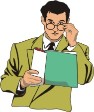 Ситуация №2.Остаток денег по кассовой книге ООО «Вектор» - 24200 руб. Фактически предъявлено наличных денег при проверке 21280 руб. Предъявлены частично оплаченные платежные ведомости на 2200 руб. Предъявлены кассиром расписки лиц на взаимообразное получение денег из кассы 400 руб. Определить: на какую сумму по кассе ООО «Вектор» выявлена недостача или излишек денег?Ситуация№3.С 2 по 4 октября 2018 года по кассе предприятия была оприходована выручка от продажи готовой продукции 140 тыс. р., а 5 октября указанные деньги были выплачены работникам предприятия в виде заработной платы.Правомочны ли действия предприятия?Ситуация №4.Вы работаете кассиром. Лимит кассовой наличности -10000 руб. Фактически в кассе остаток денег на конец дня – 28500 руб. было поступление выручки от продажи продукции. Выдача заработной платы закончена. Ваши действия?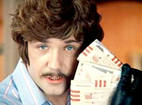 Ситуация №5.В романе «Мастер и Маргарита» М.Булгакова есть строки: «Косая надпись сбоку рукою финдиректора Римского с разрешением выдать артисту Воланду в счет следующих ему за семь выступлений тридцати пяти тысяч рублей десять тысяч рублей. Более того, тут же расписка Воланда в том, что он эти десять тысяч уже получил». Определить: на каких счетах бухгалтерского учета отражено получение Воландом 10000 руб.?Ситуация №6.К вам на предприятие пришла выписка из банка по расчетному счету. Ваши действия как бухгалтера.Вопросы для самоконтроляКак рассчитать лимит кассы?Назовите первичные документы по учету денежных средств в кассе.Кто устанавливает  лимит остатка кассы?В каких случаях средства сверх лимита могут находиться в кассе организации?В каких случаях банк может закрыть расчетный счет организации?Практическое занятие № 7Тема «Учет основных средств и порядок начисления амортизации»Цель занятия –  углубление теоретических знаний о классификации, оценке основных средств, документальном оформлении и учете их поступления, перемещения и выбытия, учете амортизационных отчислений.План1. Понятие, виды (группы) объектов основных средств2. Оценка основных средств3. Амортизация основных средств4. Учет основных средств.5. Восстановление и выбытие (списание) основных средствГлоссарийВыучите определения следующих терминов: основные средства, амортизация, износ, реконструкция, ремонт, модернизацияВопросы для обсужденияК п.1 плана:Дайте определение основным средствам.Перечислите виды основных средств.Назовите основные задачи учета основных средств.К п.2 плана:Назовите виды стоимости основных средств.По какой стоимости в бухгалтерском балансе отражаются основные средства.Что собой представляет переоценка основных средств?К п.3 плана:Дайте определение амортизации.Назовите  способы начисления амортизации в  бухгалтерском учете.Дайте определение износу.К п.4 плана:1.  Какой счет  предназначен для учета основных средств?2.  По отношению к балансу  счет «Основные средства»  каким является»?3. Назовите документ, в котором прописаны методические основы формирования  информации об основных средствах.   4.  Что  является единицей бухгалтерского учета основных средств?К п.5 плана:По средством  чего осуществляется восстановление основных средств?Назовите причины выбытия основных средств в организации.На каком счете отражаются операции по выбытию основных средств?ЗаданияОбщие:Законспектируйте основные положения ПБУ 6/01 «Учет основных средств».Проанализируйте  условия применения ПБУ 6/01«Учет основных средств»Составьте корреспонденцию счетов по учету основных средств в соответствии с планом счетов финансово-хозяйственной деятельности и отразите их на счетах бухгалтерского учетаПример решения задач.Пример 1	 Восстановительная стоимость станка 50 тыс. руб. Норма амортизации 10%. Станок отработал 3 года. Определить его остаточную стоимость.	Решение	Остаточная стоимость станка равна:Равномерный метод	При использовании равномерного (линейного) метода амортизационные отчисления равномерно распределяются по годам в течение всего амортизационного периода.	Амортизационный период – это промежуток времени, в течение которого идет перенос стоимости основных фондов на себестоимость продукции. По прекращении амортизационного периода включение амортизационных отчислений в себестоимость продукции прекращается. Продолжительность амортизационного периода рассчитывается по формуле (3).Среднегодовые амортизационные отчисления рассчитываются по формуле:Где	 – норма амортизации годовая, %– первоначальная стоимость основных фондов, руб.	Амортизационные отчисления, приходящиеся на одно изделие, равны:Где  – количество изделий, изготавливаемых за год, шт.	Пример 2	 Первоначальная стоимость приобретенных токарных станков составляет 11 млн. руб. Норма амортизации 6%. Определить годовую сумму амортизационных отчислений	Решение	Годовая сумма амортизационных отчислений по токарным станкам равна:	Пример 3	Годовая программа выпуска предприятия 80000 штук изделий. Первоначальная стоимость станка, на котором выполняются работы, 105000 рублей. Норма амортизации 6%. Определить амортизационные отчисления, включаемые в себестоимость единицы продукции.	РешениеГодовая сумма амортизационных отчислений равна:Определяем амортизационные отчисления, включаемые в себестоимость единицы продукцииСитуационные задачи.Задача 1	 Восстановительная стоимость станка 65 тыс. руб. Норма амортизации 10%. Станок отработал 3 года. Определить его остаточную стоимость (См. пример 1).	Задача 2	 Первоначальная стоимость приобретенных токарных станков составляет 15 млн. руб. Норма амортизации 10%. Определить годовую сумму амортизационных отчислений. (См. пример 2).	Задача 3	Годовая программа выпуска предприятия 9 0000 штук изделий. Первоначальная стоимость станка, на котором выполняются работы, 109500 рублей. Норма амортизации 10%. 	Определить амортизационные отчисления, включаемые в себестоимость единицы продукции. (См. пример 3).Вопросы для самопроверкиОпределение основных фондов предприятияОценка основных фондовКлассификационные группы основных фондовВиды износа основных фондов.Что такое амортизация, и на какие цели может использовать предприятие амортизационные отчисления?Какие существуют методы расчета амортизационных отчислений?Практическое занятие № 8Тема: «Учет нематериальных активов и порядок начисления амортизации»Цель занятия – закрепление  теоретических знаний о классификации, оценке нематериальных активов, документальном оформлении и учете их поступления, перемещения и выбытия, учете амортизационных отчислений;План1. Понятие, виды (группы) объектов нематериальных активов.2. Оценка нематериальных активов.3.  Учет нематериальных активов.4. Амортизация нематериальных активов.ГлоссарийВыучите определения следующих терминов: патент, ноу – хау, деловая репутация,  оценка, первоначальная, восстановительная и остаточная стоимость, амортизация, инвентарный объект, карточка учета. Вопросы для обсужденияК п.1 плана:Дайте определение нематериальным активам.Перечислите виды нематериальных активов.Назовите основные задачи учета нематериальных активов.К п.2 плана:Назовите виды стоимости нематериальных активов.По какой стоимости в бухгалтерском балансе отражаются нематериальные активы.Что собой представляет переоценка нематериальных активов.  К п.3 плана:Дайте определение амортизации.Назовите  способы начисления амортизации нематериальных активов в  бухгалтерском учете.Дайте определение износу.К п.4 плана:1 Какой счет  предназначен для учета нематериальных активов?2.  По отношению к балансу  счет «Нематериальные активы»  каким является»?3. Назовите основные нормативные документы, регулирующие учет нематериальных активов.4.  Что  является единицей бухгалтерского учета нематериальных активов?ЗаданияОбщие:Законспектируйте основные положения ПБУ 14/2007«Учет нематериальных активов».Составьте корреспонденцию счетов по учету нематериальных активов в соответствии с планом счетов финансово-хозяйственной деятельности и отразите их на счетах бухгалтерского учетаСитуационные задания.Задание 1.Организация реализовала числящийся на её балансе нематериальный актив первоначальной стоимостью 10 800 руб. За время использования нематериального актива начислен износ в сумме 4 500 руб.Сумма выручки, поступившей от реализации НМА по согласованной стоимости, составила 9 600 руб. с учетом НДС (18 %).Оплачены с расчетного счета посреднические услуги и комиссионные за реализацию актива в сумме 1 200 руб.Определить финансовый результат от реализации актива и составить бухгалтерские проводки по продаже НМА.Задание 2.1. Оформите бухгалтерской записью выявление при инвентаризации расхождения между фактическим наличием имущества и данным бухгалтерского учёта:Излишков НМА;Недостач НМА;В каких случаях списание убытков от недостач и порчи имущества может быть произведено:За счет виновных лиц;За счет финансового результата деятельности организации;За счет собственных средств организации.Линейный способПри линейном методе каждый месяц списывается одна и та же сумма амортизационных отчислений, которая рассчитывается по формуле:Ам. = первоначальная стоимость НМА * норма амортизации / 100%,Где первоначальная стоимость НМА – это стоимость, по которой актив принят к учету в дебет сч.04, а норма амортизации рассчитывается как 100%, поделенные на срок полезного использования.Пример расчета по линейному методу:НМА имеет перв.ст. 100 тыс.руб., срок полезного использования 4 года. Амортизация по линейному методу рассчитывается следующим образом:Норма = 100% / 4 = 25%Ам. за год = 100 000 * 25% / 100% = 25 000.Ам. в месяц = 25 000 / 12 = 2083,33.Задание  3. НМА имеет перв.ст. 200 тыс.руб., срок полезного использования 5 года. Рассчитайте амортизацию по НМА линейным способом.Задание 4.  НМА имеет перв.ст. 400 тыс.руб., срок полезного использования 8 года. Рассчитайте амортизацию по НМА линейным способом.Вопросы для самопроверкиПеречислите состав нематериальных активов.Перечислите виды стоимости нематериальных активов.Дайте определение износа нематериальных активов.Перечислите виды износа нематериальных активов.Перечислите основные нормативно-правовые акты характеризующие учет и использование нематериальных активов.Практическое занятие № 9Тема: «Порядок проведения инвентаризации  материально-производственных  запасов (МПЗ) и отражение ее результатов на счетах бухгалтерского учета»Цель занятия -  углубление теоретических знаний о материально-производственных запасов, порядке проведения инвентаризации МПЗ и отражение ее результатов на счетах бухгалтерского учетаПланУчет расчетов с поставщиками и подрядчиками. Учет материалов. Учет расчетов с разными дебиторами и кредиторами. Инвентаризация МПЗ.ГлоссарийВыучите определения следующих терминов:Поставщики, подрядчики, материально-производственные запасы, транспортно-заготовительные расходы, неотфактурованные поставки, инвентаризация, недостача, потери, порча.Вопросы для обсужденияК п.1 плана: Дать понятие поставщиков и подрядчиков. Каков порядок оформления счетов-фактур, ведения книги покупок?  Каковы особенности учета расчетов с поставщиками и подрядчиками?  В чем состоят особенности учета авансов, выданных под поставку продукции (работ, услуг)? К п.2 плана:Назовите основные нормативные документы, регулирующие учет производственных запасов.Дайте понятие производственных запасов.Как классифицируются производственные запасы? Как оцениваются производственные запасы при приобретении? Способы учета транспортно-заготовительных расходов?К п.3 плана:Назовите документы по учету продажи продукции (работ, услуг).Дайте понятие дебиторской и кредиторской задолженности.К п.4 плана:Назовите документы, составляемые  по результатам инвентаризации.Какой счет используется для отражение результатов инвентаризации?Дайте определение пересортице.Задания Общие:Законспектируйте основные положения о порядке проведения инвентаризации, согласно Методических рекомендаций о порядке проведения инвентаризации имущества и финансовых обязательств № 49. Составить «Инвентаризационную опись» товарно – материальных ценностей № 10 по данным, установленным инвентаризационной комиссией.Председатель комиссии:                    Ген. директор Н. Н. КлыковЧлены комиссии:                                Гл. зоотехник П. А. Бабичев                                                              Бухгалтер материального                                                              отдела С. А. МихееваИнвентаризация проведена в ООО «Гарант» на складе № 2, 21 декабря текущего годаЗав. складом П. Н. БеломестныйОснование – приказ директора ООО «Гарант» от 20 декабря 201__г.При проверке комиссией установлено:Задание 2. Составить «Сличительную ведомость» результатов инвентаризации товарно - материальных ценностей по данным инвентаризационной описи № 10, отразив излишки и недостачи.Задание 3. Составить бухгалтерские проводки в Регистрационном журнале, если в протоколе № 8 от 30 декабря 201__г. инвентаризационной комиссией отражено: - излишки оприходовать,                   - недостачу по фуражной муке – 1 ц, в пределах норм естественной убыли списать на кормление животных,                  - недостачу по комбикорму – 4 ц, сверх норм естественной убыли взыскать с заведующего складом в трехкратном размере.Регистрационный журнал хозяйственных операций по результатам инвентаризации за декабрь 201 __г.Вопросы для самопроверкиЧто можно отнести к материально-производственным  запасам в организациях общественного питания?На каком счете  ведется учет МПЗ?В каких случаях  в организациях возникает дебиторская задолженность?Кто такое материально-ответственное лицо и какой документ с ним необходимо заключать?Что называется инвентаризацией?Каким нормативным документов определены правила проведения       инвентаризации?В каких случаях проведение инвентаризации обязательно?Почему инвентаризация необходима?Каков порядок проведения инвентаризации?В какой книге регистрируются приказы о проведении инвентаризации?Практическое занятие № 10Тема: «Учет собственного капитала»Цель занятия – закрепить теоретические знания о порядке учета собственного капитала,  систематизация полученных теоретических знаний, научиться составлять бухгалтерские проводки согласно Плана счетов финансово-хозяйственной деятельности.ПланУчет уставного капитала.Учет резервного капитала. Учет добавочного капитала. Учет нераспределенной прибыли (непокрытого убытка). Учет целевого финансирования. ГлоссарийВыучите определения следующих терминов: уставный капитал, резервный капитал, добавочный капитал, нераспределенная прибыль, целевое финансирование, эмиссионный доход, переоценка основных средствВопросы для обсужденияК п.1 плана:Что понимают под уставным капиталом?За счет чего формируется уставный капитал?Как организуется учет уставного капитала на предприятиях с различной организационно-правовой формой собственности? К п.2 плана:Кто такие учредители?Как осуществляется учет расчетов с учредителями и акционерами? В чем особенность учета собственных акций (долей)?К п.3  плана:В чем сущность добавочного капитала?  Перечислите источники формирования добавочного капитала? Как организуется учет добавочного капитала? К п.4 плана:В чем особенность учета нераспределенной прибыли (непокрытого убытка)? Что относится к средствам целевого финансирования? Как организуется учет целевого финансирования? ЗаданияОбщие:Задание 1.Согласно учредительным документам уставный капитал организации составляет 2 100 000 руб.Погашение задолженности в уставный капитал осуществляется:денежными средствами в сумме 900 000 руб.акциями – 300 000 руб.материалами – 200 000 руб.основными средствами – 700 000 руб.Задание 2.1. Отразить операции на счетах.Задание 3.Согласно отчету независимого оценщика результат переоценки основных средств составил:дооценка основных средств – 130 000 руб.;дооценка амортизации – 20 000 руб.По решению Совета директоров прибыль в сумме 150 000 направлена на увеличение резервного капитала.Задание 4.1. Отразить операцию на счетах.Ситуационные заданияПример:ОАО имеет зарегистрированный УК в сумме 600 000 руб. При образовании УК сделана запись: Д сч. 80 К сч. 75 600 000 руб. В прошлом отчетном году УК был полностью сформирован. За приобретение акций акционерами внесено имущество:- в денежной форме 380 000 руб;- ОС 105 000 руб.;- НМА 9 500 руб.;- материалами 85 500 руб.Проверить правильность оформления образования УК. Составить необходимые записи.Решение:При образовании УК следовало составить запись – Д сч. 75 К сч. 80.При внесении имущества:- в денежной форме – Д сч. 51 К сч 75;- ОС – Д сч. 08 К сч. 75;- НМА Д сч. 08 К сч. 75;- материалами – Д сч. 10 К сч. 75.Задание 1.1. После государственной регистрации отражен уставный капитал ОАО «Кумир» в сумме вкладов учредителей, предусмотренных документами и составлена бухгалтерская запись Д сч. 80 К сч. 75. Отражено погашение задолженности учредителей в уставный капитал и составлены проводки:- внесение вклада ОС – Д сч. 08 К 80;- внесение вклада денежными средствами – Д сч. 51 К сч.80;- внесение вклада материалами – Д сч. 10 К сч. 80.К моменту регистрации уставный капитал был погашен на 30 %.Каковы нарушения по учету УК. Проверить правильность оформления бухгалтерских записей.Задание 2.Организация приобрела 100 акций ОАО «Сигма» по цене 10 руб. за единицу, всего на сумму 1 000 рублей. На конец года прибыль от реализации продукции составила 10 000 рублей, внереализационные доходы – 200 рублей.Котировка приобретенных акций ОАО «Сигма» составила 7 рублей за единицу, поэтому 31 декабря текущего года был создан резерв на сумму ? руб. В следующем году эти акции были проданы по цене 800 рублей. Как следует отразить создание резерва под обесценение вложений в ценные бумаги? Составить необходимые бухгалтерские проводки.Вопросы для самоконтроляПеречислить виды собственного капиталаКакие счета используются для учета капиталаЗа счет каких средств формируется уставный капитал организацииКакой счет используется для расчетов с учредителями    В каком разделе баланса отражается собственный капитал организации?Практическое занятие № 11Тема: «Учет кредитов и займов» Цель занятия  – закрепление теоретических знаний о порядке формирования заемного капитала  и составлении корреспонденции счетов;ГлоссарийВыучите определения следующих терминов:Банковский кредит, коммерческий кредит, кредитный договор, договор займа, товарный договор, поручительство, гарантия, срочная и просроченная задолженность, эффект финансового рычага, поставщик, подрядчик, кредитор, дебитор, неустойка (штраф, пени),  чек, договор, задаток (аванс), ссуда.ПланУчет кредитов и займов.Порядок оформления ссуды банка (необходимые документы, регистрация в ГНИ, оформление залога и т. д.) и отражение в учете  расходов по уплате процентов.Вопросы для обсужденияК п.1 плана - Назовите основные нормативные документы, регулирующие учет кредитов и займов. - Дайте определения понятиям «кредиты» и «займы».- Назовите виды кредитов и займов.- Чем отличаются кредиты от займов?- На какие виды подразделяется задолженность по полученным  займам и кредитам?К п.2 плана - Что понимается под кредитным договором? - Какие реквизиты указываются в кредитном договоре?- Какие счета бухгалтерского учета предназначены для  отражения краткосрочных и долгосрочных займов и кредитов.- Какие субсчета могут быть использованы (открыты) к счетам 66 и 67?ЗаданияОбщие:Законспектируйте в тетрадь основные положения  ПБУ 15/2008 «Учет расходов по займам и кредитам».Представьте в виде схемы классификацию заемного капитала.Ситуационные задания.Ситуация 1. Выбрать банк для получения кредита и обосновать выбор ЗАО «Перевозчик» занимающегося пассажирскими перевозками на пополнение оборотных средств (закупка сырья и материалов)  в сумме 1800000 рублей 01.06.2013г. Исходные данные: Подборка рекламных материалов из средств массовой информации и коммерческих банков.Решение ситуации:Ситуация 2. Рассчитать проценты за пользование кредитом, составить информационный лист.Исходные данные:Банк устанавливает процент за пользование кредитом ____ % годовых.Кредит должен погашаться  первого числа каждого месяца равными долями. Проценты за пользование кредитом начисляются ежемесячно от суммы остатка долга. Кредит выдается сроком на шесть месяцев. Решение ситуации:Наименование банка_______________________Предприятие ___________________________________________________Сумма кредита  (рублей) __________________________________________________________________________________________________________Срок кредита (дней, месяцев) ____________________________________Процентная ставка (% в год) ______________________________________Дата платежей __________________________________________________Периодичность платежей (в месяц) _________________________________Дата первого платежа ____________________________________________Дата последнего платежа _________________________________________Методика расчета:Сумма % за год = Сумма кредита (остатка), руб.  :  100  х  % по договоруСумма % за 1 день = Сумма % за год : 365 днейСумма гашения процентов за месяц = Сумма % за 1 день  х  кол-во дней в месяцеСумма ежемесячного взноса = Сумма гашения процентов за месяц = сумма гашения основного долга за месяц	Вопросы для самопроверки.Как рассчитываются проценты за пользование кредитам?Какие счета предназначены для учета кредитов и займов?В каком разделе баланса отражаются данные счета.Кого можно отнести  кредиторам?Что такое кредиторская задолженность и когда она возникает?Практическое занятие № 12Тема: «Учет расчетов по оплате труда»Цель занятия закрепление теоретических знаний по учету расчетов  по оплате труда, порядка расчета заработной платы, отпускных, больничных листов и составлению расчетно-платежной ведомости.План Виды, формы и системы оплаты труда, порядок ее начисления.Учет удержаний из заработной платы.Учет оплаты труда и расчетов с работниками.Порядок расчета заработной платы.ГлоссарийВыучите определения следующих терминов:заработная плата, тарифная ставка, доплата, надбавка, компенсация, стандартные налоговые вычеты, социальные налоговые вычеты, гарантия, депонированная заработная плата, расчетно-платежная ведомость, стандартные вычеты, резерв на оплату отпусков,  расчетный листок, компенсации, неиспользованный отпуск Вопросы для обсужденияК п.1 плана - Какие первичные документы используются при учете численности работников, отработанного времени и выработки? -   Что такое заработная плата?-Назовите формы оплаты труда.-Какие   системы оплаты труда вам известны?К п.2 плана - Какие удержания производятся из заработной платы?- Составьте бухгалтерские записи на счетах бухгалтерского учета по основным видам начислений и удержаний заработной платы. -Какие удержания могут производиться из заработной платы?К п.3 плана - На каком счете осуществляется синтетический учет расчетов с персоналом по оплате труда. - Что относится к документам аналитического учета заработной платы. К п.4 плана Каков  порядок  определения  расчетного  периода  при  исчислении  среднего заработка? - По каким причинам происходят увольнения работников? Задания Общие:Задание 1. В таблице приведены выполненные объёмы работ и расценки за единицу работы:Определить: 1. Сумму начисленной основной заработной платы за выполненные объёмы работ.2. Сумму доплаты за качество выполненных работ, если замечаний не было.3. Сумму премии за выполнение норм выработки.4. Общую сумму заработной платы с учётом доплат и премий.5. Данные записать в таблицу, произвести проверку правильности расчётов.Задание 2. Данные по видам, объёмам работ и расценкам указаны в таблице:Определить:1. Общее время работы ремонтной мастерской.2. Сумму заработной платы за отработанный период времени по каждому виду работ.3. Сумму премии за работу без замечаний.4. Общую сумму заработной платы по каждому виду работ и по мастерской в целом. Выполнить проверку.Задание 3. Данные о плановом выпуске продукции по бригаде и коллективных расценках приведены в таблице:Плановые премии от фонда оплаты труда 12% - _________________________Сумма прочих доплат запланирована в размере – 5.2 тыс. руб._____________Оплата очередных отпусков – 6.8% от планового основного ФОТ __________Определить: плановые затраты заработной платы по бригаде ________________________________________________________________Ситуационные задания.Задача № 1. Работник организации находился на больничном в период с 26 декабря 20ХХ г. по 15 января 20ХХ г.В расчетном периоде он отработал 225 рабочих дней и заработал 180 000 руб. Страховой стаж работника к моменту наступления нетрудоспособности составил 7 лет. В организации установлен график 5-дневной рабочей недели.Определим размер пособия.Задача № 2.Работнику предоставлен ежегодный оплачиваемый отпуск продолжительностью 28 календарных дней с 23 октября по 19 ноября 20ХХ г.Поскольку отпуск предоставлен после 6 октября 20ХХ г., расчетный период определяется в соответствии с новой редакцией ст. 139 ТК РФ. Он составит 12 месяцев - с 1 октября 20ХХ г. по 30 сентября 20ХХ г.За этот период работнику было начислено 78 400 руб. Определите сумму отпускных и отразите операции на счетах бухгалтерского учета.Задача № 3.Работнику из кассы организации были выданы в под отчет денежные средства в сумме 32000 руб. на командировочные расходы. Работник, вернувшись из командировки, не отчитался об истраченных суммах в установленный срок. Сумма невозвращенного аванса списывается на счет 94 "Недостачи и потери от порчи ценностей". Трудовой кодекс РФ (ст. 137) позволяет руководителю организации отдать распоряжение об удержании соответствующей суммы из зарплаты работника, чем и воспользовался  руководитель организации. Проведите операции на счетах бухгалтерского учета.Задача № 4.Работник предприятия Афанасьева О.В. получает ежемесячно оклад в размере 6 000 рублей. У нее на иждивении находится дочь 8 лет. Работник не состоит в зарегистрированном браке. За февраль сумма НДФЛ, удержанная из заработной платы Афанасьевой составила 650 рублей. Проверить правильность исчисления и удержания суммы налога.Решение:Налоговые вычеты за февраль составят:1400 *2 = 2800 рублей (налоговый вычет на ребенка предоставляется в двойном размере, т.к. работник не состоит в зарегистрированном браке).Налоговая база:6 000 – 2 800 = 3 200 руб.Сумма НДФЛ:3 200 *13/100 = 416 руб.Задача5. Ежемесячный оклад работника малого предприятия 6 000 рублей. У него на иждивении находится двое детей. В апреле работник получил заработную плату за вычетом налога на доходы физических лиц в сумме 3176 рублей. Определить правильность удержания НДФЛ и полученной суммы заработной платы.Задача 6. Работнику ОАО «Джумба» за отчетный год было начислено 42 000 заработной платы. Работник участвовал в боевых действиях на территории Чеченской Республики, о чем представлены соответствующие документы. Бухгалтерией ОАО за отчетный год исчислена сумма НДФЛ - 5 800 рублей. Проверить правильность исчисления налога.Практическое задание.Заполнить табель учета рабочего времени за март 2018 года по следующим данным:1.Абрамова Т.А., экономист – лист нетрудоспособности с 10.03-21.032.Белов В.В., кассир – командировка 15.033.Ершов Н.Г., повар – прогул 17.034.Иванов П.П., бухгалтер – отпуск по учебе 14.03-19.035.Макаров О.Л., повар – отпуск за свой счет 10.03-16.03, лист нетрудоспособности 24.03-25.03, неявка по невыясненным причинам – 29.03.6.Петров И.И., инженер – работал 8.037.Рязанов И.И., сторож – ежегодный оплачиваемый отпуск 10.03-13.038.Симакова Е.А., бухгалтер – в отпуске по уходу за ребенком до 3-х лет9.Сидоров И.Г., технолог – неявка с разрешения администрации 28.03-30.0110.Фролов П.А., повар – отпуск за свой счет 10.03-11.03Вопросы для самоконтроля1.Для чего нужен табель учета рабочего времени?2.Кто составляет табель учета рабочего времени?3.Какие виды отпусков вам известны?4.Какова методика расчета отпускных?5.Каков расчетный период для расчета больничных?6.Какие данные необходимо знать для расчета заработной платы?Практическое занятие № 13Тема «Учет расчетов с разными дебиторами и кредиторами»Цель занятия – закрепить  теоретические знания о порядке учета расчетов, научиться составлять корреспонденцию счетов  по учету расчетов, согласно Плана счетов финансово- хозяйственной деятельности.План Учет расчетов с поставщиками и подрядчиками, с покупателями и заказчиками.Учет расчетов по налогам и сборам и органами социального страхования и обеспечения.Учет расчетов с подотчетными лицами.ГлоссарийВыучите определения следующих терминов: поставщики, подрядчики, покупатели, заказчики, налог, сбор,  дебиторская задолженность, кредиторская задолженность, подотчетная сумма, подотчетное лицо.Вопросы для обсужденияК п.1 плана На каких счетах ведется учет расчетов  с поставщиками и подрядчиками, покупателями и заказчиками?Дайте определение кредиторской задолженности.Дайте определение дебиторской задолженности.К п. 2 плана На каких счетах ведется учет расчетов по налогам и сборами органам социального страхования и обеспечения?По отношению к балансу, названные счета какие?Какие налоги могут уплачивать организации общественного питания?В каком разделе баланса  отражается задолженность по налогам и сборам.	К п. 3  плана Дайте определение подотчетному лицу и подотчетной сумме.На какие цели  могут выдаваться  деньги подотчетному лицу?На каком счете ведется учет расчетов с подотчетными лицами.В каком разделе баланса учитываются деньги выданные подотчет?ЗаданияОбщие 1. Составить расчет бухгалтера, согласно авансового отчета     Условие: 1.Ж/Д билет г.Уездный – г.Переферия 235-60руб. 03.02.192.Ж/Д билет г.Преферия – г.Уездный 23-60руб. 12.02.19 3.Квитанция №40 за постельное белье 20-00руб. 03.02.19  4.Квитанция за проживание в гостинице «Центральная» с 04.03. по 11.03. 800-00руб. 11.02.195.Квитанция №74 за постельное белье 20-00руб. 12.02.19 6.Суточные за 10 дней (10х50руб.) 03.02.03Приказом по предприятию ЗАО «Ревизор», аудитор Хлестаков Иван Александрович выбыл в служебную командировку с целью проверки состояния финансово-хозяйственной деятельности  ООО «Услуга» на основе контракта заключенного с руководством предприятия.Все необходимые  документы оформлены. Вернувшись из командировки, необходимо  составить корреспонденцию счетов, для заполнения авансового отчета, по форме представленной ниже: Задание 2. Составить журнал хозяйственных операцийЗадание 3. Заполнить журнал – ордер по счету 71 на основании журнала хозяйственных операций  и подсчитать итоговые суммы.Вопросы для самопроверкиНазовите основные нормативные документы, регулирующие учет расчетов по налогам и сборам.Перечислите налоги, взимаемые с предприятий на территории Российской Федераций.Как осуществляется учет расчетов с бюджетом по налогам и сборам?Назовите основные нормативные документы, регулирующие учет расчетов с подотчетными лицами.Какими документами оформляются расчеты с подотчетными лицами?Практическое занятие № 16Тема «Правила ведения бухгалтерского учета в торговле»Цель занятия: закрепление теоретических знаний о задачах бухгалтерского учета в торговле, документального оформления учета товаров, инвентаризации.ПланЗадачи бухгалтерского учета  в торговле. Учет товаров, тары.Учет товарных потерь и ответственность материально-ответственных лиц.ГлоссарийВыучите определения следующих терминов:торговая наценка, оптовая торговля, розничная торговля, товар, продукт, потери, норма естественной убыли, недостача, излишекВопросы для обсужденияК п. 1 плана:Назовите основные задачи бухгалтерского учета в торговле.Каким документом руководствуется бухгалтер  при ведении  бух. учета?Кем проверяется  качество пищевых продуктов, поступающих на предприятия продовольственной торговли, С чего начинают приемку продуктов?К п. 2 плана:На каком счете ведется учет товаров?Перечислите способы учета товаров.Как вы понимаете синтетический учет реализации товаров в розницу.К п. 3 плана:Дайте определение нормируемым и ненормируемым потерям.На каком счете  отражается  информация о наличии сумм недостач, хищений и потерь от порчи ценностей, выявленных в процессе их заготовления?Какой документ заключается  с   работниками торговли обеспечивающими хранение, отпуск, подготовку к продаже и продажу товарно-материальных ценностей в торговых точках?Назовите виды материальной ответственности  и охарактеризуйте их.Задания Общие:Изучить  и законспектировать  основные моменты  постановление Правительства РФ от 19.01.98 № 55 «Правила продажи отдельных видов товаров».Охарактеризуйте нормативно-правовые документы, определяющие систему бухгалтерского учета и налогообложения на предприятиях торговлиИсследуйте порядок формирования учетной политики предприятий торговли на базе работающего торгового предприятия. Определите характерные особенности бухгалтерского учета товарных операций.Практическое  задания.Задание 1.  Составьте «Договор о материальной ответственности» с продавцом или кассиром-операционистом в соответствии с действующим законодательством.Вопросы для самопроверки:1. Какие формы отчетности материально-ответственных лиц используются в торговле и общественном питании?2.Кто устанавливает сроки составления отчетности?3.В каких регистрах бухгалтерского учета производятся записи по данным товарных отчетов?4.В каких случаях открывается партионная карта? Практическое занятие № 15Тема «Особенности учета движения товаров в оптовой торговле»Цель занятия –  закрепление теоретических  знаний об особенностях   учета товаров  в оптовой торговле.План.Задачи и основные принципы организации бухгалтерского учета в оптовой торговле. Учет продажи товаров в оптовой торговле. Отчетность материально-ответственных лиц в местах хранения товаров и бухгалтерии при оптовой торговле.ГлоссарийВыучите определения следующих терминов: упаковка, затаривание, маркировка, опломбирование,  упаковочный ярлык, кипная  карты, грузовая квитанция, вес- брутто, вес – нетто, покупная цена, акт закупки.Вопросы для обсужденияК п.1 плана:Перечислите основные задачи  бухгалтерского учета в оптовой торговле.Охарактеризуйте принципы бухгалтерского учета в оптовой торговле.Расскажите о порядке приемки товаров на складе поставщика. Как осуществляется приемка товаров на станции железной дороги (пристани.Особенности учета  на складе оптовых организаций.К п.2 плана:На каком счете  ведется учет продажи товаров в оптовой торговле.На основании какого документа осуществляется  покупка  товаров у предпринимателей без образования юридического лица осуществляется предприятиями торговлиКакой документ необходимо составить  при закупке товаров у населении (физического лица)К п.3 плана:Дайте определение  материально-ответственному лицу.Какой документ составляет материально-ответственное лицр на основанииприходных и расходных документов.Кем устанавливаются   сроки и порядок составления отчетности ?,Задания Общие:Задание 1.По следующим операциям оптовой организации за февраль 2019 г.     произвести все бухгалтерские записи  и определить финансовый результат. Наценка оптовой организации 14%.Задание 2. Определить торговую наценку по среднему проценту, если товарооборот 4640000 руб., остаток товаров на конец отчетного периода 2940000 руб. Торговая наценка: на начало отчетного периода 720500 руб., на поступившие товары 924000 руб., на возврат и потери товаров 86000 руб.Ситуационные задания.Ситуация 1.Вы являетесь  представителем ООО «Лик» и  торгует бытовой техникой в розницу. Для постоянных покупателей предусмотрена скидка 5% от стоимости реализуемых товаров, которая предоставляется на основании дисконтной карты. Отразить в учете сумму предоставленной скидки покупателю, приобретающему стиральную машину стоимостью 11200 руб., включая НДС. Покупная стоимость стиральной машины 8000 рублей. Учет товаров ведется по продажным ценам.Ситуация 2.Вы являетесь менеджером ООО «Фолд», который реализует оптом стиральные машины по цене 14000 руб. за штуку. При этом в соответствии с порядком  всем оптовым покупателям, оплатившим товар не позднее недели с момента отгрузки, предоставляется скидка 5% от стоимости оплаченного товара. По договору с ООО «Лира» ООО «Фолд» отгрузило ему партию стиральных машин на сумму 700000 руб., в т. ч. НДС 18%. ООО «Лира» произвело оплату стиральных машин на третий день после отгрузки. Определить размер скидки и составить все бухгалтерские записи.  Вопросы для самопроверкиКак определить финансовый результат от продажи товаров?Как рассчитать покупную стоимость реализованных товаров?Назовите основные способы расчетов.Как рассчитать торговую наценку?Дайте определение себестоимости товаров.Практическое занятие № 16Тема  «Ценообразование и калькуляция на предприятиях общественного питания»Цель занятия – закрепление теоретических  знаний о ценообразовании и калькуляции на предприятиях общественного питания.План.Задачи и основы организации бухгалтерского учета в общественном питании.Организация материальной ответственности в общественном питанииЦенообразование в общественном питанииСоставление калькуляции. Расчет количества сырья по нормативамГлоссарийВыучите определения следующих терминов: цена, план – меню,  товары, готовая продукция, калькуляционная карточка, себестоимость, калькуляция, договор, материально-ответственное лицо.Вопросы для обсужденияК п.1 плана:Назовите  первичные документы, применяемые на предприятиях общественного питания.С какой целью предприятия общественного питания составляют калькуляционные карточки?Дайте определение «план-меню», что в нем отражается и для чего его составляют.К п. 2 плана:Когда возникает полная материальная ответственность?С какого возраста  заключается договор о материальной ответственности в письменной форме.За что несет ответственность на предприятиях общественного питания материально-ответственное лицо?К п. 3 плана:Дайте определение цены.Что вы понимаете под продажной ценой?Какие цены устанавливаются  в общественном питании как на сырье, так и на  покупные товары и готовую продукцию?К п. 4 планаКакой проводкой  отражается сырье, отпущенное в производствоДайте определение себестоимости.Что такое калькуляция?Задания Общие:Задание 1.Определить валовой доход по I и II способу.Торговая наценка на остаток товара на начало месяца – 800 руб. Торговая наценка по поступившим за месяц товарам 1000 руб. Итоговая торговая наценка на товар 1800 руб.Задача 2.Товарооборот за месяц составил 562000 руб. Торговая наценка 75%. Рассчитайте валовой доход по общему товарообороту.Задача 3.Рассчитайте валовой доход по ассортименту товарооборота. Торговая наценка применялась в отчетном периоде по уровню группам и составила 65%, при товарообороте 725840 руб., и 35% при товарообороте 562700 руб.Задача 4.Рассчитайте валовой доход по среднему проценту ТНн – торговая наценка на остаток товара 80000 руб.ТНп – торговая наценка на товары, поступившие за отчетный период 540000 руб., ТНв – торговая наценка на выбывшие товары 60000 руб., товарооборот 4000000 руб.ОК – остаток товаров на конец отчетного периода 1900000 руб.Задание.Разработайте план-меню для студенческой столовой (вариант обеденного меню)Задание 1. Заполните недостающие данные таблицы. Торговая наценка предприятия 50 %.Задание 2. Заполните план-меню на основании полученных в задании 1 данных.Цены на сырьеУнифицированная форма № ОП-2Утверждена постановлением Госкомстата России от 25.12.1998 № 132ПЛАН-МЕНЮна   «______» _____________ 201 __ г.Заведующий производством   ___________   ___________________                                                                 подпись              расшифровка подписиСитуационные задания.Ситуация № 1Известно, что в  текущем периоде доля затрат на электроэнергию  в цене продукции составляла 20 %, доля затрат на заработную плату – 26%. В прогнозном периоде ожидается повышение тарифов на электроэнергию на 18%, ставки заработной платы вырастут на 15 %. На сколько процентов вырастет цена продукции.ПРИМЕР  РЕШЕНИЯ:Р = 100 х (1,18х 0,2 +1.15 Х 0,26 + 0,54) = 107,5%Ответ: цена  на  продукцию  возрастет  на 7,5 %.Изменение тарифов  и ставок оплаты труда будет иметь разные последствия для отраслей с разной структурой затрат.Ситуация № 2Определите,  выгодно ли  производителю снизить цену мороженого  на 0,5 рубля, если  текущая цена мороженого 6 руб., планируемый объем продаж 1 млн. штук. Показатель эластичности спроса по цене 1,5.ПРИМЕР  РЕШЕНИЯ:Снижение цены мороженого с 6 руб. до 5,5 руб. составляет 8,3 % ,что при эластичности спроса 1,5 означает, что объем продаж увеличится на 12,45 % = (1,5 х 8,3 %)Определяем  объем  продаж: 1 х 112,45:100=1,125 млн. штукОпределяем выручку от реализации мороженого по цене 6 рублейРП = 6 х 1 = 6 млн.руб.Определяем выручку от реализации мороженого по цене 5,5 рублейРП = 5,5 х 1,125 = 6,188 млн.руб.6,188 – 6=188 тыс.руб.Ответ: выручка от реализации мороженого увеличится на 188 тыс. рублей.Ситуация № 3Определите, розничную цену 1 кг пшеничного хлеба высшего сорта, исходя из следующих данных: стоимость 1 кг пшеницы – 5 руб.;издержки  элеватора – 1,2 руб.;рентабельность затрат элеватора – 20%;издержки мельниц – 1,5 руб.;рентабельность затрат мельниц – 20%;издержки хлебозавода – 1,8 руб.;рентабельность затрат хлебозавода – 30%;норма выхода хлеба -  140  %; оптовая цена 1 кг пшеничного хлеб ?;НДС – 10%;отпускная цена 1 кг пшеничного хлеба с НДС - ?;торговая надбавка – 25%;розничная цена 1 кг пшеничного хлеба - ?Ситуация № 4Определите, оптовую отпускную цену, исходя из следующих данных:свободная отпускная цена изготовителя – 4800 руб. за единицу;ставка акциза – 20 %;ставка НДС – 18 %.Ситуация  № 5Определите, оптовую цену закупки, исходя из следующих данных:оптовая отпускная цена единицы товара – 7080 руб.;издержки обращения посредника – 700 руб.;рентабельность, планируемая посредником – 30%;НДС для посредника – 20 %.Вопросы для самопроверки.Как рассчитывается торговая наценка?На каком счете отражается торговая наценка?Как рассчитывается рыночная стоимость?В чем разница между оптовой и розничной ценой? Обоснуйте свой ответ. Кем подписывается план-меню?Можно ли вносить коррективы в план-меню?Может ли ПОП сами разработать форму плана-меню?Практическое занятие № 19Тема: «Учет сырья и готовой продукции»Цель занятия –  углубление знаний об учете  сырья и готовой продукции, составлению  документации по учету сырья и готовой продукции. План.Документальное оформление и учет поступления и отпуска продуктов, товаров и сырья в производство.2. Учет готовой продукции и полуфабрикатов собственного производства и их реализации3. Учет реализации покупных товаров в буфетах, магазинах, кулинарии и мелкорозничной сети.4. Инвентаризация продуктов, покупных товаров на предприятиях общественного питания.ГлоссарийВыучите определения следующих терминов: сырье, готовая продукция, наценка, цена, себестоимость, тара, отчет о движении продуктов и тары, мелкорозничная сеть, кулинария.Вопросы для обсужденияК п. 1 плана:Кем определяется уровень наценок?При отпуске продуктов и товаров на производство (кухню), в буфеты и т.д. в каких ценах учитываются продукты и товары в накладных?Как называется  разница между ценой реализации и ценой приобретения?К п. 2 плана:Какие сопроводительные документы  выписывает поставщик,  отгружая  товары.На основании какого документа  происходит отпуск продуктов на производство? В скольких экземплярах  выписывается накладная?К п.3 плана:На какой счет списывается сырье при изготовлении блюд? Что отражается по дебету счета 20, а что учитывается в кредите 20 счета?Что показывает дебетовое сальдо счета 20?К п. 4 плана:Каким документом оформляются покупные товары, поступающие в буфеты из кладовых?Какой документ необходимо составить, если продукция с кухни, получена в буфет.Кем осуществляется контроль за правильностью передачи ценностей?Задания Общие:      Задание 1. Выпишите доверенность на получение товара со склада поставщика, используя  реквизиты Реквизиты  для заполнения  доверенности: Задание 2. Выпишите Товарную накладную  от имени поставщикаРеквизиты и исходные данные для заполнения товарной накладной:Ситуационное задание.Вы являетесь сотрудником предприятия, вам как члену инвентаризационной комиссии, необходимо составить  сличительную ведомость и  определить корреспонденцию счетов по результатам инвентаризации.Исходные данные:Предприятие – ООО «Бригантина»Директор – Крылова А.В.Главный бухгалтер – Нестерова М.Ф.Бухгалтер – Перепёлкина В.Е.Зав. складом – Шагирова Г.И.Дата начала проведения инвентаризации – 15 сентября 200_г.Дата окончания проведения инвентаризации – 15 сентября 200_г.В состав инвентаризационной комиссии входят: директор, главный бухгалтер, бухгалтер. Фактические данные по продуктам, находящимся на складе 15 сентября 200_г. отражены в таблице 1.Таблица 1-Инвентаризационная опись товарно-материальных ценностей № 2 на 15 сентября 200_г.Члены комиссии: __________________________________________	(Должность)    (подпись)      (расшифровка подписи)                              _________________________________________	  (Должность)    (подпись)      (расшифровка подписи)                              __________________________________________	   (Должность)    (подпись)      (расшифровка подписи)Бухгалтерские данные по товарно-материальным ценностям на 15 сентября 200_г. представлены в таблице 2.Таблица 2 - Бухгалтерские данные по товарно-материальным ценностям  на 15 сентября 200_г.Бухгалтер _____________ ___________________                          подпись                расшифровка подписиПорядок выполнения заданияНа основании данных инвентаризационной описи составить сличительную ведомость № 2 за 15 сентября 200_г., которая отражена в таблице 1 определить корреспонденцию счетов по результатам инвентаризации и отразить в таблице 3.Таблица 3 - Сличительная ведомость № __ за «___ » ____________ 200_г.Организация ___________________________Дата начала инвентаризации _____________Дата окончания инвентаризации __________Итого по описи: количество порядковых номеров ____________________                                                                                                      (прописью)   Общее количество единиц фактически ______________________________	   (прописью)на сумму (руб.- коп.)  фактически __________________________________                                                                                                        (прописью)Председатель комиссии __________________________________________                         (Должность)    (подпись)  (расшифровка подписи)Члены комиссии:                              __________________________________________________                                      (Должность)         (подпись)           (расшифровка подписи)                           __________________________________________________                                      (Должность)         (подпись)           (расшифровка подписи)                        _________________________________________________                                 (Должность)         (подпись)       (расшифровка         подписи)Материально ответственное лицо:                              __________________________________________________                                (Должность)         (подпись)          (расшифровка подписи)Таблица 4 - Журнал регистрации хозяйственных операций за ___________ 200_г.                                                                                                                 месяцБухгалтер _____________ ___________________Вопросы для самопроверки.Кем  определяется и утверждается уровень наценок на предприятии? Дайте определение наценки.Какой документ  составляется по результатам  инвентаризации, в случае выявленных расхождений?На каком счете отражаются недостачи по результатам инвентаризации, а на каком излишки?Практическое занятие № 18Тема: «Учет издержек обращения»Цель занятия –  углубление теоретических знаний о классификации издержек, освоить корреспонденцию счетов основных хозяйственных операций по учету издержек обращения.План1 Понятие издержек обращения, классификация.2 Синтетический и аналитический учет издержек по составуГлоссарийВыучите определения следующих терминов: Издержки обращения, себестоимость, расходы на продажу, транспортные расходы,  материальные затраты, затраты на оплату труда, амортизация, отчисления на социальные нужды.Вопросы для обсужденияК п.1 плана:Дайте определение издержкам обращения.Перечислите состав расходов по обычным видам деятельности.Назовите два варианта  учета  транспортных расходов.К п.2 плана:1. Дайте определение синтетическому учету.2. По каким статьям  типовой номенклатуры группируются затраты на торговую деятельность?3. Какие субсчета открываются к счету 44?ЗаданияОбщие:Задание 1:1. Отразить хозяйственные операции на счетах бухгалтерского учета2.  Определить общую сумму расходов за отчетный период.3. Произвести расчет издержек обращения по реализованным товарам4. Определить финансовый результат              Сальдо начальное по счету 44 – 2000 руб.Операции:1. Начислено транспортной организации за доставку товаров, включая НДС  - 5900руб. (в т.ч. НДС 18% – 900 руб.)2. Начислено ЖЭУ №12 за аренду офиса 15000 руб. НДС 18% - 2808 руб.3. Переданы по акту в эксплуатацию списаны:специальная одежда и хозяйственный инвентарь – 3500 руб.4.Утверждены и списаны командировочные расходы:суточные – 1000 руб.проезд и проживание – 11800руб., в т.ч. НДС 18% - 1800 руб5. Списаны канцелярские принадлежности – 500 руб.Данные для расчета издержек обращения по реализованным товарам:остаток товаров на конец периода  -  20000руб.выручка за отчетный период  -  60000руб.Задание 2: Сальдо начальное по счету 44 – 2000 руб.Операции:1. Начислено транспортной организации за доставку товаров – 10000руб., НДС 18% - 1800руб.2. Начислено ТСЖ №12 за уборку территории – 1180руб., включая НДС 18% - 180 руб.3. Начислена амортизация:основных средств – 1500руб.нематериальных активов 500руб.4. Начислена заработная плата за март – 33000руб.5. Начислены страховые взносы во внебюджетные фонды - ?Данные для расчета издержек обращения по реализованным товарам:остаток товаров на конец периода  -  22000руб.выручка за отчетный период  -  120000рубСитуационное задание.Ситуация1. Вы являетесь главным бухгалтером организации. На основании исходных данных рассчитать сумму издержек обращения и распределить между реализованной и нереализованной продукцией.Исходные данные:Предприятие – ООО «Апрель»Директор – Кораблёва А.П.Главный бухгалтер – Николаева В.Ф.Бухгалтер – Дубова Е.С.Хозяйственные операции за сентябрь 200_г. представлены в таблице 1.Таблица 1-Журнал регистрации хозяйственных операций за _________ 200_г.                                                           месяцРаспределение издержек обращения осуществить в таблице 2, если известно, что объём реализованной продукции составил 697 300 руб, объём нереализованной продукции – 248 700 руб.Таблица 2 - Распределение издержек обращения за ___________ 200_г.                                                  месяц              Бухгалтер _____________ ___________________                    подпись           расшифровка подписиНа основании хозяйственных операций в таблице 1 определить корреспондирующие счета и общую сумму издержек обращения. Используя полученные данные в таблице 1, необходимо распределить издержки обращения между реализованной и нереализованной продукцией. Полученные результаты внести в таблицу 2. Сделать вывод.Вопросы для самопроверки1. Назовите нормативные документы по доходам и расходам.С какой целью организации рассчитывают издержки?На каком счете отражаются издержки?Дайте определение транспортным расходам?На каком счете  ведется учет транспортных расходов?Практическое занятие № 19Тема: «Учет финансовых результатов»Цель занятия –  углубление теоретических знаний об учете финансовых результатов.План.Учет финансового результата.Распределение прибыли (списание убытка).Налогообложение торговых организаций и общественного питания.ГлоссарийВыучите определения следующих терминов: валовая прибыль, налогооблагаемая прибыль, налог на прибыль, чистая прибыль, отложенные налоговые обязательства постоянные налоговые обязательства, доходы, расходы, убыток.Вопросы для обсужденияК п.1 плана:В чем заключается экономическое значение финансового результата?Что относится к прочим доходам и прочим расходам у предприятий общественного питания.На каком счете ведется учет прочих доходов (расходов)?Как рассчитывается конечный финансовый результат деятельности предприятия?К п.2 плана:На каком счете ведется учет распределения прибыли?На какие цели предприятия могут направить, полученную  прибыль?Если в результате деятельности предприятия получен убыток, за счет чего его можно погасить?На  каком  счете  отражается полученный организацией убыток?К п.3 плана:Дайте определение  налогу и сбору.Перечислите принципы налоговой системы и налогообложения.Какие налоги уплачивает торговое предприятие?Перечислите критерии классификации налогов.Задания Общие:Задание 1. Изучить Положение по бухгалтерскому учету «Доходы организации» ПБУ 9/99: Утв. приказом Министерства финансов РФ от 06.05.1999 № 32н (с учетом последующих изменений и дополнений), в виде схемы представьте доходы.Задание 2. Изучить Положение по бухгалтерскому учету «Расходы организации» ПБУ 10/99: Утв. приказов Министерства финансов РФ от 06.05.1999 № ЗЗн (с учетом последующих изменений и дополнений), в виде схемы представьте расходы.Ситуационные заданияСитуация 1.  На основании хозяйственных операций определить корреспондирующие счета, финансовый результат от реализации товаров.Исходные данные:Предприятие – ООО «Лира»Директор – Воробьёва А.Г.Главный бухгалтер – Грибова В.Я.Бухгалтер – Федотова З.Е.Хозяйственные операции за сентябрь 200_г. представлены в таблице 1.Таблица 1 - Журнал регистрации хозяйственных операций за ___________ 200_г.                                                                 месяцБухгалтер _____________ ___________________                          подпись                расшифровка подписиПорядок выполнения заданияНа основании хозяйственных операций в таблице 1 определить корреспондирующие счета и внести полученные результаты, а также определить финансовый результат от реализации товаров и внести полученные результаты в таблицу 18.Таблица 2 - Схема синтетического счёта Сделайте вывод.Задание 2. На основании данных рассчитать сумму налога при упрощённой системе налогообложения за I квартал 200_г., если объектом налогообложения являются доходы организации.Исходные данные:Предприятие – ООО «Бизон»Вид деятельности – выпечка хлебобулочных изделийДиректор – Курдова А.Г.Главный бухгалтер – Фирсова Е.Я.Бухгалтер – Жучкова З.Ф.Полученные предприятием доходы и расходы по месяцам за I квартал 200_г. представлены в таблице 3.Таблица 3 - Доходы и расходы ООО «Бизон» за I квартал 20___ г.Бухгалтер _____________ ___________________                          подпись                расшифровка подписиЗадание 3. На основании данных определить сумму налога при упрощённой системе налогообложения за I квартал 200_г., если объектом налогообложения являются доходы, уменьшенные на величину расходов.Исходные данные:Предприятие – ООО «Лакомка»Вид деятельности – производство кондитерских изделийДиректор – Сухова О.В.Главный бухгалтер – Туринова Е.Ф.Бухгалтер – Баранова Г.И.Полученные предприятием доходы и расходы по месяцам за I квартал 200_г. представлены в таблице 20.Таблица 2 - Доходы и расходы ООО «Лакомка» за I квартал 20____г.Бухгалтер _____________ ___________________                      подпись     расшифровка подписиПорядок выполнения заданий1. На основании данных таблицы 2 необходимо определить суммы доходов и расходов организации; рассчитать сумму налога при упрощённой системе налогообложения за I квартал 200_г., если объектом налогообложения являются доходы организации НУСН, руб, по формуле                        ,                                                    (4 )где Д – доходы организации, руб;      С  –  налоговая ставка, %.2. На основании данных таблицы 1 необходимо определить суммы доходов и расходов организации; рассчитать сумму налога при упрощённой системе налогообложения за I квартал 200_г., если объектом налогообложения являются доходы, уменьшенные на величину расходов, НУСН, руб., по формуле         ,                                               (5 )где Д – доходы организации, руб;      Р  – расходы организации, руб;      С  –  налоговая ставка, %.Сделайте вывод.Вопросы для самопроверки.Как рассчитывается прибыль до налогообложения?Какова ставка налога на прибыль?Как определить чистую прибыль в организации.В каком документе представлена классификация доходов и расходов?Каким документом руководствуется главный бухгалтер при расчете  налога на прибыль при заполнении Отчета о финансовых результатах?Практическое занятие № 20Тема «Порядок заполнения бухгалтерского баланса»Цель занятия – закрепление  теоретических знаний по  составлению бухгалтерского баланса.План.Значение и функции бухгалтерского баланса в рыночной экономикеСтруктура бухгалтерского балансаПринципы построения бухгалтерского баланса ГлоссарийВыучите определения следующих терминов: активы, пассивы, собственные источники имущества, краткосрочные обязательства, долгосрочные обязательства, краткосрочные обязательства, дебиторская задолженность, кредиторская задолженность.Вопросы для обсужденияК п.1 плана:- Каково значение бухгалтерского баланса в рыночной экономике.- Перечислите функции бухгалтерского баланса.- Дайте определение бухгалтерскому балансу.К п.2 плана:- Из скольких разделов состоит бухгалтерский  баланс?- Назовите разделы пассива баланса.- Что такое валюта баланса.-Дайте  определение  бухгалтерскому балансу.- Перечислите разделы актива бухгалтерского баланса.К п. 3 плана: - Что такое баланс - брутто и баланс –нетто.- Какой принцип положен в основу оставления бухгалтерского баланса в РФ?- По какой стоимости в балансе оцениваются основные средства?ЗаданияОбщие:Подготовить типовую форму бухгалтерского баланса.По каждой строке бухгалтерского баланса в столбце «Примечание» указать счета.Ситуационное задание.Задание 1. Вы являетесь  бухгалтером   ООО «Альфа» -  коммерческая организация. Вид деятельности - оптовая торговля. Общество не отвечает критериям малого предприятия. Организация образовалась в январе 2018 года, поэтому сальдо на начало года отсутствует. На счетах бухучета в течение 2018 года были отражены следующие операции (Таблица 1):Таблица 1 – Журнал фактов хозяйственной деятельности за 2018 годВам как бухгалтеру организации необходимо:	- Составить оборотно-сальдовую ведомость, используя необходимые счета.	- Сформировать бухгалтерский баланс по форме, утвержденной  Приказом Минфина РФ от 2 июля 2010 г. №  66н.Вопросы для самоконтроля1 Как в балансе отражается стоимость НМА и основных средств? 2 Какие суммы отражаются  по строке «НДС по приобретенным ценностям?3 Где в балансе отражается сальдо по кредиту счета 80?Практическое занятие № 21Тема «Порядок заполнение Отчета о финансовых результатах»Цель занятия - закрепление  теоретические знаний в области составления отчета о финансовых результатах.План.Значение Отчета о финансовых результатах  в рыночной экономикеСтруктура Отчета о финансовых результатах.ГлоссарийВыучите определения следующих терминов: валовая прибыль, налогооблагаемая прибыль, себестоимость, прочие доходы, прочие расходы, чистая прибыль, налог на прибыль.Вопросы для обсужденияК п.1 плана:- Каково значение Отчета о финансовых результатах в рыночной экономике.- Каким нормативным документом руководствуется главный бухгалтер при составлении Отчета о финансовых результатах .- Дайте определение Отчету о финансовых результатах.К п.2 плана:- Перечислите статьи Отчета о финансовых результатах?- Как рассчитывается валовая прибыль по данным Отчета?- Что относится к доходам и расходам организации?- Как рассчитывается чистая прибыль по данным Отчета?ЗаданияОбщие:   Задание 1.  Подготовить типовую форму Отчета о финансовых результатах.Задание 2.  По каждой строке отчета о финансовых результатах   в столбце «Примечание» указать код строки в соответствии Приказом Минфина РФ от 2 июля 2010 г. №  66н «О формах бухгалтерской отчетности организаций».Задание 3. Заполнить отчет о финансовых результатах за 1 квартал 2019 года на основании исходных данных.1) Выручка от реализации, включая НДС   - 970314 руб.2) Себестоимость реализованной продукции – 489320 руб.3) Коммерческие расходы  – 54200 руб.4) Управленческие расходы  - 128200 руб.5) Прочие доходы  - 126920 руб.  6) Прочие расходы – 101300 руб.Ситуационное задание. Используя данные оборотно-сальдовой ведомости ООО «Альфа» за 2018 год заполнить Отчет о финансовых результатах по форме, утвержденной  Приказом Минфина РФ от 2 июля 2010 г. №  66н.Таблица 1 - Оборотно-сальдовая ведомость ООО «Альфа» за 2018 годВопросы для самоконтроля:1. Как в  Отчете о финансовых результатах отражается выручка?2. В какой строке отчета о финансовых результатах отражается прибыль (убыток) организации от обычных видов деятельности с учетом коммерческих и общехозяйственных расходов?3. Дайте определение отложенным налоговым активам и отложенным налоговым обязательствам.4. На каком счет  ведется учет расчетов по налогам и сборам.5. Какой счет предназначен для отражения чистой прибыли?Рекомендуемая литератураОсновная литература:ЭБС «ЮРАЙТ»: Дмитриева, И. М. Бухгалтерский учет : учебник и практикум для СПО / И. М. Дмитриева. — 5-е изд., пер. и доп. — М. : Издательство Юрайт, 2018. — 325 с. ЭБС «ЮРАЙТ»: Агеева, О. А. Бухгалтерский учет : учебник и практикум для СПО / О. А. Агеева. — М. : Издательство Юрайт, 2018. — 273 с. Дмитриева И. М. Бухгалтерский учет : учебник и практикум для СПО .- 5-е изд., пер. и доп. — М. : Издательство Юрайт, 2018. — 325 с. — (Серия : Профессиональное образование)Алисенов А.С. Бухгалтерский финансовый учет: Учебник и практикум для СПО. - Люберцы: Юрайт, 2016. - 457 c.Бабаев Ю. А. Теория бухгалтерского учёта : учебник – 5-е изд.,перераб. и доп. (ГРИФ). – М. : Проспект, 2015. http://www1.minfm.ru- Министерство финансов Российской Федерацииhttp://www.consultant.ru/- Консультант ПлюсДополнительная литература:Жабина С.Б. Теория бухгалтерского учета. – М.: Академия, 2015 г.Алборов Р.А. Теория бухгалтерского учета. 2016 - 410 с.Ковалева О.Б. и др. Теоретические основы бухгалтерского учета. 2015 - 328 с.Главный бухгалтер: ежемесячное информационно-аналитическое издание.ФЗ № 402 «О бухгалтерском учете» от 06.12.2011 г.Положение по ведению бухгалтерского учета и  бухгалтерской отчетности в РФ № 34н  (ред. от 11.04.2018)Положение по бухгалтерскому учету  (ПБУ 1/2008).Учетная политика организации [ (ред. от 28.04.2017) http://www.garant.ru/-Система Гарантhttp://www.ipbr.ru/- Институт профессиональных бухгалтеров России№п/пНаименование темыКол-во часовБухгалтерский учёт, его место и роль в системе управления экономическими субъектами2Предмет бухгалтерского учета и объекты бухгалтерского наблюдения»2Бухгалтерские счета: назначение и строение4Двойная запись, ее сущность и значение2Классификация бухгалтерских счетов2Порядок учета денежных средств2Учет основных средств и порядок начисления амортизации2Учет нематериальных активов и порядок начисления амортизации2Порядок проведения инвентаризации  материально-производственных  запасов (МПЗ) и отражение ее результатов на счетах бухгалтерского учета2Учет собственного капитала2Учет кредитов и займов2Учет расчетов по оплате труда3Учет расчетов с разными дебиторами и кредиторами2Правила ведения бухгалтерского учета в торговле 2Особенности учета движения товаров в оптовой торговле2Ценообразование и калькуляция на предприятиях общественного питания2Учет сырья и готовой продукции2Учет издержек обращения2Учет финансовых результатов2Порядок заполнения бухгалтерского баланса2Порядок заполнение Отчета о финансовых результатах2Итого 45№Наименование документовУровень регулированияУровень регулированияУровень регулированияУровень регулирования№Наименование документовФСОТСРСЭС1ФЗ «О банках и банковской деятельности»2Положение по бухгалтерскому учету  «Учет материально-производственных запасов»3График документооборота4ФЗ «Об акционерных обществах»5Учетная политика организации6Устав экономического субъекта экономического субъекта7Штатное расписание8 Приказ о приеме на работу9 План счетов и инструкции по его применению10ПБУ Учет доходов11Эффективный договор12Методические указания по определению себестоимости продукции на предприятиях обувной промышленности13Налоговый кодекс РФ14Приказ Минтруда России от 22.12.2014 № 1061н Об утверждении профессионального стандарта "Бухгалтер"Номер ПБУНазвание ПБУ1/20082/20083/20064/995/016/019/9910/9914/200715/200818/0219/0222/201023/201124/2011Активы предприятияСтоимость, всего, тыс. руб.В том числе размещено сфереВ том числе размещено сфереВ том числе размещено сфереВ том числе размещено сфереВ том числе размещено сфереАктивы предприятияСтоимость, всего, тыс. руб.производственнойпроизводственнойОбращенияНепроизводственнойОтвлеченныеАктивы предприятияСтоимость, всего, тыс. руб.Внеоборотные активыОборотные активыОбращенияНепроизводственнойОтвлеченныеИтого:Активы предприятия по источникам формированияСумма, тыс. руб.Собственные источники, тыс. руб.Собственные источники, тыс. руб.Собственные источники, тыс. руб.Собственные источники, тыс. руб.Заемные источники, тыс. руб.Заемные источники, тыс. руб.Заемные источники, тыс. руб.Активы предприятия по источникам формированияСумма, тыс. руб.КапиталБюджетное финансированиерезервПрибыль (доходы)Кредиты и займыКредиторская задолженностьОбязательстваИтого:Уставный капитал450Материалы 3022Основные средства 18465Добавочный капитал20854Резервы предстоящих расходов14Прочие долгосрочные обязательства763Незавершенное строительство5003Затраты в незавершенном производстве1972Нераспределенная прибыль5864Краткосрочные кредиты592Задолженность поставщикам и подрядчикам1184Задолженность перед персоналом организации149Доходы будущих периодов597Готовая продукция640Расходы будущих периодов37Задолженность перед государственными внебюджетными фондами92Задолженность перед участниками по выплате доходов173Налог на добавленную стоимость по приобретенным ценностям236Задолженность покупателей и заказчиков1216Денежные средства в кассе6Задолженность по налогам и сборам84Денежные средства на расчетных счетах143Нематериальные активы76АктивСумма, тыс. руб.ПассивСумма, тыс. руб.1. Внеоборотные активы 3. Капитал и резервыИтого по разделу 1.Итого по разделу 3.2. Оборотные активы4.Долгосрочные обязательстваИтого по разделу 4.5.Краткосрочные обязательства.Итого по разделу 2.Итого по разделу 5.БалансБалансАктив Сумма, тыс. руб.Пассив Сумма, тыс. руб.Основные средства13247050Уставный капитал310000Материалы 450000Добавочный капитал10452100Незавершенное производство125000Задолженность поставщикам и подрядчикам2750500Касса 5000Задолженность перед персоналом по оплате труда135800Расчетные счета350500Задолженность перед внебюджетными фондами35000Задолженность покупателей и заказчиков1310400Задолженность по налогам и сборам57200Краткосрочные кредиты и займы1353850Вложения во внеоборотные активы180000Нераспределенная прибыль522500Амортизация основных средств51000Баланс 15667950Баланс 15667950№ п/пХозяйственные операцииСумма (руб.)Бухгалтерская статьяБухгалтерская статьяТип изменения операции баланса№ п/пХозяйственные операцииСумма (руб.)ДтКтТип изменения операции баланса1.Введены в эксплуатацию объекты основных средств1800002.Акцептованы счета поставщиков за приобретенные материалы187003.Начислен НДС по приобретенным материалам37404.Перечислено с расчетного счета поставщикам за приобретенные материалы224405.Начислена заработная плата рабочим основного производства1250006.Удержан налог с доходов физических лиц162507.Израсходованы материалы на основное производство362008.Списываются основные средства по причине полного их износа510009.Списывается износ по выбывшим основным средствам 5100010.Зачислены деньги на расчетный счет, поступившие от покупателей за проданную продукцию40000011.Получено в кассу с расчетного счета на заработную плату10000012.Выдана из кассы заработная плата рабочим и служащим9800013.Оплачены счета поставщиков за полученные материалы за счет краткосрочных кредитов21310014.В соответствии с учредительными документами часть чистой прибыли направлена на увеличение резервного капитала4890015.Перечислены деньги с расчетного счета в погашение краткосрочных кредитов6200016.Организацией снижена величина добавочного капитала на увеличение уставного капитала2000017.Организацией оборотами за декабрь отнесена сумма чистой прибыли в состав прибыли к распределению отчетного года253000Наименование показателяСумма, тыс. р.Уставный капитал450Материалы 3022Основные средства 18465Добавочный капитал20854Резервы предстоящих расходов14Прочие долгосрочные обязательства763Незавершенное строительство5003Затраты в незавершенном производстве1972Нераспределенная прибыль5864Краткосрочные кредиты592Задолженность поставщикам и подрядчикам1184Задолженность перед персоналом организации149Доходы будущих периодов597Готовая продукция640Расходы будущих периодов37Задолженность перед государственными внебюджетными фондами92Задолженность перед участниками по выплате доходов173Налог на добавленную стоимость по приобретенным ценностям236Задолженность покупателей и заказчиков1216Денежные средства в кассе6Задолженность по налогам и сборам84Денежные средства на расчетных счетах143Нематериальные активы76Актив Актив Пассив Пассив Содержание статьи Сумма, руб.Содержание статьи Сумма, руб.Основные средства – 01 20 000Расчеты с поставщиками – 60 3 200Материалы – 10 8 500Расчеты по оплате труда – 70 5 600Касса – 50 600Уставный капитал – 80 26 200Расчетный счет – 5112 900Прибыль – 997 000Итого 42 000Итого42 000Содержание операцииСумма, руб.Дебет Кредит Перечислено поставщикам в погашение задолженности3200Получено в кассу с расчетного счета6000Выдана из кассы заработная плата5600Поступило топливо от поставщика1500Получены материалы от учредителей2000Часть прибыли перечислена в резервный капитал4000Итого22 300№ счетаСальдо начальное, руб.Сальдо начальное, руб.Обороты, руб.Обороты, руб.Сальдо конечное,  руб.Сальдо конечное,  руб.№ счетаДебет Кредит Дебет Кредит Дебет Кредит 01105051607075808299Итого ГруппаПодгруппаКод счетаНаименование счетаОсновные счетаИнвентарныеОсновные счетаДенежныеОсновные счетаФондовыеОсновные счетаРасчётныеРегулирующиеДополнительныеКонтрольныеРаспределительныеСобирательно - распределительныеОтчётно – распределительныеКалькуляционныеСопоставляющиеОперационно – результативныеФинансово - результативные№ п/пКод счётаСтруктура счётаСтруктура счётаСтруктура счёта№ п/пКод счётаактивныйпассивныйактивно - пассивный150Касса№ п/пНаименование счета1.Материалы2.Готовая продукция3.Расчеты с поставщиками4.Расчеты с разными дебиторами и кредиторами5.Нематериальные активы6.Прибыли и убытки7.Общехозяйственные расходы8.Амортизация основных средств9.Расчеты с подотчетными лицами10.Резервный капитал11.Финансовые вложения12.Расчеты с персоналом по оплате труда13.Амортизация нематериальных активов14.Расчетные счета№п/пНаименование счета(субсчёта)Номер счетаРазделРазделРазделРазделРазделЗабалансовые счета123451Основные средства2Уставный капитал3Запасные части4Аккредитивы5Выручка6Расчеты по пенсионномуобеспечению7Расходы будущих периодов8Арендованные основные средства9Нематериальные активы10Расчеты с поставщиками и подрядчиками11Основное производство12Товары на складах13Общехозяйственные расходы14Расчетные счета15Резервный капитал16Товары, принятые на комиссию17Материалы1819Расходы на продажу20Налог на добавленную стоимость при приобретении основных средств21Готовая продукция22Амортизациянематериальныхактивов23Расчеты по налогам и сборам24Предоставленные займы25Расчеты с персоналом по оплате труда26Доходные вложения в материальные ценности27Расчеты с разными дебиторами и кредиторами28Амортизация основных средств29Себестоимость продаж30Переводы в пути31Нераспределенная прибыль (непокрытый убыток)32Прочие доходы и расходы32Недостачи и потери от порчи ценностей33Касса34Прибыли и убытки(1.1)(1.2)(1.3)(1.4)(1.5)(1.6)№ п/пНаименование ценностейНоменкла-турный номерУчетная цена за 1 ц руб.Установлен остаток (ц)Установлен остаток (ц)№ п/пНаименование ценностейНоменкла-турный номерУчетная цена за 1 ц руб.При инвентари- зацииПо данным бух. учета1234561.Зерно кукурузы10.7.0012004014002.Фуражная мука10.7.0092802192203.Жмых10.7.01121615154.Комбикорм10.7.0133004246№ п/пСодержание хозяйственных операцийКоличес-тво, ц.Цена, руб.Сумма, руб.Бухгалтерские проводкиБухгалтерские проводки№ п/пСодержание хозяйственных операцийКоличес-тво, ц.Цена, руб.Сумма, руб.ДтКт12345671Оприходованы на склад излишки зерна кукурузы2Выявлена недостача фуражных кормов3Списана недостача фуражной муки 1 ц, в пределах норм естественной убыли на кормление животных4Списана недостача  комбикорма на виновное лицо (зав. складом) по учетной стоимости5Разница между учетной (280 руб/ц) и взыскиваемой стоимостью (840 руб/ц) отнесена на материально-ответственное лицо 6От заведующей складом получены наличные деньги в кассу (вся сумма недостачи)12345677Внесенная сумма разницы зачислена в доход предприятия№ п/пСодержание хозяйственных операцийКорреспонденция счетовКорреспонденция счетовСумма, руб.№ п/пСодержание хозяйственных операцийДебетКредитСумма, руб.1Отражена задолженность учредителей по вкладам в уставный капитал организации2 100 0002Получены на расчетный счет денежные средства от учредителя в погашение его задолженности по вкладу в уставный капитал организации900 0003Получены от учредителя акции в погашение его задолженности по вкладу в уставный капитал300 0004Получены от учредителя материалы в погашение его задолженности по вкладу в уставный капитал организации200 0005Получены от учредителя объект основных средств в погашение его задолженности по вкладу в уставный капитал организации700 000№ п/пСодержание хозяйственных операцийКорреспонденция счетовКорреспонденция счетовСумма, руб.№ п/пСодержание хозяйственных операцийДебетКредитСумма, руб.1Отражена на счетах дооценка основных средств130 0002Отражена на счетах дооценка амортизации20 0003Часть прибыли направлена на увеличение резервного капитала150 000№ п/пНаименование банкаПричина выбора  банкаМесяцПериодПериодПериодОсновной долгСумма гашения процентовСумма гашения основного долгаСумма ежемесячного взносаМесяцДата началаДата гашенияднейОсновной долгСумма гашения процентовСумма гашения основного долгаСумма ежемесячного взноса12345678= 6+7ИтогоИтогоИтого?*???№ п/пВиды работЕд. изм.Нор-ма вы-ра-бот-киФакт. вы-пол-нение объё-мов работРасц. за ед. работ (руб. коп.)Начис-лено з/пла-ты за объём вып. работ (руб. коп.)Доп-лата за каче-ство 30% к основ-ной з/плате (руб. коп.)Пре-мия за выпол-нение нормы 20% к основ-ной з/плате (руб. коп.)Общая сумма з/платы с доп-латой и премией (руб. коп.)1.Токарные работышт.20245.802.Погрузка товаровтонн33.235.203.Разгрузка товаровтонн54.930.004.Производство молокац.22249.505.Затаривание овощейтонн2.8343.20Итого****№ п/пВиды работОтра-ботано часовРас-ценка за один час работы (руб. коп.)Всего з/платы за отрабо-танное время (руб. коп.)Заме-чания по ра-боте ре-монтной мастер-скойСумма премии 20% к основ-ной з/плате (руб. коп.)Общая сумма з/платы с учётом премии (руб. коп.)1.Сварочные работы18242.40нет2.Токарные работы16735.70нет3.Мастер – наладчик9632.202 про-гула4.Инструмен-тальщик8434.50нет5.Слесарные работы32024.80опозда-ния6.Охрана объекта30021.00нетИтого**№ п/пНаименование продукцииВыпечка по плану (тонн)Бригадная расценка за одну тонну (рублей)Основной фонд оплаты труда по бригаде (тыс. руб.)1.Хлеб ржаной12504072.Булочные изделия9507213.Батоны520810Итого* Сумма                          Содержание операцииКорреспондирующие счетаКорреспондирующие счета Сумма                          Содержание операцииДК                     1.Снятие наличных денег с расчетного счета                      1.Снятие наличных денег с расчетного счета                      1.Снятие наличных денег с расчетного счета                      1.Снятие наличных денег с расчетного счета 2000Чек на получение денег в банке.Выписка банка                      2.Выдача наличных денег под отчет                      2.Выдача наличных денег под отчет                      2.Выдача наличных денег под отчет                      2.Выдача наличных денег под отчет2000Расходный кассовый ордер	3.Авансовый отчет на сумму 1847-20	3.Авансовый отчет на сумму 1847-20	3.Авансовый отчет на сумму 1847-20	3.Авансовый отчет на сумму 1847-20456Билеты на сумму 507-20 (2х253-60)Квитанция за постельное белье на сумму 40-020 (2х 20)Расчет: Проезд к месту командировки и обратно (без НДС)91-20Расчет: НДС с проездных документов666-70Квитанция гостиницы на сумму 800-00 (8х100)Расчет: Проживание в гостинице (без НДС)133-30Расчет: НДС с ограниченных документов500Расчет: (10 суток х 50)Суточные в пределах норм152-80Возращения остаткаПриходный кассовый ордер№СОДЕРЖАНИЕ ОПЕРАЦИИСумма ДК1.Выдано из кассы подотчет Бойко Н.И.25002.Бойко Н.И. приобрел запасный части для станков основного производства15003.Начислен НДС на сумму приобретенных запасных частей 20%3004.Выдано подотчет Абрикосову В.И. на покупку материалов180005.Поступили на склад материалы приобретенные Абрикосовым В.И.110006.Начислен НДС 20% на сумму приобретенных материалов22007.Выдано из кассы подотчет Волкову А.С. на хозяйственные расходы800008.Приобретены материалы Волковым А.С. из подотчетной суммы750009.Начислен НДС на сумму приобретенных материалов 20%1500010.Выдано из кассы подотчет Данилову О.Б.1926211.Списывается подотчетная сумма с Данилова О.Б. на затраты производства1500412.Начислен НДС 20% на сумму приобретенных товаров Даниловым О.Б.300113.Оприходованы на склад малоценные предметы приобретенные Даниловым О.Б. без НДС125714.Гущину С.В. отменили командировку, и подотчетная сумма возвращена в кассу240015.Возвращен в кассу остаток подотчетной суммы Евдакимовой В.С.25016.Абрикосов В.И. внес в кассу400В Дт счетов                                        С КРЕДИТА СЧЕТОВ                                        С КРЕДИТА СЧЕТОВ                                        С КРЕДИТА СЧЕТОВ                                        С КРЕДИТА СЧЕТОВ                                        С КРЕДИТА СЧЕТОВ                                        С КРЕДИТА СЧЕТОВВ Дт счетов6068717619Итого:108600010125710-9165042030505020501196870…………Итого:127312№п/пСодержание операцииСумма, р.Д-тК-т111Оприходованы товары, поступившие от поставщикаОтражена сумма НДС 18% 185000        ? 2С расчетного счета оплачено поставщику, за полученные товары        ? 3Предъявлен к зачету НДС, уплаченный поставщику        ? 4Предъявлен счет покупателю за отгруженные товары        ? 5Списана покупная стоимость проданных товаров        ? 6На расчетный счет поступили деньги от покупателя за проданные товары        ?7Отражен НДС по реализованным товарам        ? 8 Начислено за услуги сторонним организациям, в т. ч. НДС       76929Списаны расходы на продажу        ?10С расчетного счета перечислен НДС в бюджет        ? 11Определен финансовый результат от продажи товаров        ?№ п/пНаименование блюдаНомер по Сборнику рецептурВыход одного блюда, гКоличество порцийЦена продажи, руб. коп.Сумма, руб. коп.1Салат из свежих помидоров и огурцов??20??2Щи зеленые?500/2020??3Рыба жареная с луком по-ленинградски??20??4Блинчики с маслом??20??5Чай с лимоном?200/520??ИтогоИтогоХХХХ?Наименование сырьяЦена Наименование сырьяЦена Мука пшеничная56-00Сахар 60-00Эссенция (50 мл)500-00Натрий, аммоний двууглекислый40-00Помидоры свежие70-00Кислота лимонная115-00Огурцы свежие60-00Сметана (400 мл)80-00Картофель 30-00Говядина500-00Сардельки350-00Лук репчатый20-00Маслины (300 г)70-00Лимон 230-00Яйца куриные50-00Масло сливочное400-00Соль20-00Арахис жареный200-00Крупа манная60-00Маргарин 45-00Телятина650-00Окорок копчено-вареный500-00Почки говяжьи100-00Каперсы (130 г)250-00Томатное пюре (140 г)200-00Какао-порошок480-00Горошек зеленый консервированный (425 мл)29-00Кабачки 18-00Окунь 280-00Морковь 16-00Капуста цветная180-00Лук зеленый (20 г)25-00Молоко 60-00Капуста белокочанная11-00КодФорма по ОКУДФорма по ОКУДФорма по ОКУД0330502     по ОКПО11112222организацияорганизация                                     структурное подразделениеВид деятельности по ОКДПВид деятельности по ОКДП5520000Вид операцииВид операцииВид операцииУТВЕРЖДАЮРуководитель_________________должность_____________    __________________ подпись              расшифровка подписи«____» ________ 201 __ г.УТВЕРЖДАЮРуководитель_________________должность_____________    __________________ подпись              расшифровка подписи«____» ________ 201 __ г.УТВЕРЖДАЮРуководитель_________________должность_____________    __________________ подпись              расшифровка подписи«____» ________ 201 __ г.УТВЕРЖДАЮРуководитель_________________должность_____________    __________________ подпись              расшифровка подписи«____» ________ 201 __ г.НомердокументаДатасоставленияНомерп/пБлюда и гарнирБлюда и гарнирБлюда и гарнирБлюда и гарнирКоли-чествоЦена продажи,руб. коп.Сумма,руб. коп.Номерп/пНаименование и краткая характеристикаКодНомер блюда по Сборникурецептур,по ТТК, СТПВыход одного блюда, гКоли-чествоЦена продажи,руб. коп.Сумма,руб. коп.12345678                                                                                                                                           Итого                                                                                                                                           Итого                                                                                                                                           Итого                                                                                                                                           Итого                                                                                                                                           Итого                                                                                                                                           Итого                                                                                                                                           ИтогоОрганизацияООО «Сокол» Номер документа0025Дата выдачи01 сентября текущего годаДействительна по05 сентября текущего годаПотребитель и его адресООО «Сокол» г. Новосибирск, ул. Жуковского 11Плательщик и его адресООО «Сокол» г. Новосибирск, ул. Жуковского 11Наименование банкаОАО «Сибакадембанк»Расчетный счет40702810803120001390Выданатовароведу Комаровой Екатерине ЕгоровнеДокументсчет – фактура № 00503 от 01 сентябряПоставщикООО «Поло ЛТД»Паспортные данныесерия 5002, номер 729237, выдан 12.03.02 УВД Ленинского района г. НовосибирскаРуководитель организацииБотин И.М.Главный бухгалтерСидельникова И.Н.Номер документа00503Дата составления01 сентября текущего годаПродавец (поставщик)ООО «Поло ЛТД»Адрес г. Новосибирск, ул. Державина 54ИНН продавца5401135607Наименование банкаОАО «ВТБ 24»Расчетный счет40702810803120015986Грузоотправитель и его адресООО «Поло ЛТД» г. Новосибирск, ул. Державина 54Грузополучатель и его адресООО «Сокол» г. Новосибирск, ул. Жуковского 11К платежно-расчетному документу---------------------------------Покупатель ООО «Сокол»Адресг. Новосибирск, ул. Жуковского 11ИНН покупателя5406789670Наименование банкаОАО «Сибакадембанк»Расчетный счет40702810803120001390Руководитель организацииГусельников Л.М.Главный бухгалтерСвиридов А.Л.ВыдалНекрасов А.А.Наименование товараЕд. изм.Кол-воЦена, руб.Ставка налога (НДС), %Колбаса «Молочная», варенаякг.16195-0010Колбаса «Московская», в/ккг.20190-0010Карбонат «Юбилейный»кг.55350-0018№ п/пНоменклатурный номерНаименование продуктовФактический остаток, кг116906Ковертюр2982,0216799Какао-порошок1000,0316245Лимонная кислота200,0416849Орех арахисовый205,0516758Орех миндальный160,0616759Орех грецкий250,0716810Сахарная пудра328,0816811Ванилин130,0916835Сухое молоко420,01016840Сахар678,0         Итого         Итого         Итогоопределить№ п/пНоменклатурный номерНаименование продуктовЦена, рубПо данным бухгалтерского учета, кг116906Ковертюр16,252900,0216799Какао-порошок14,501020,0316245Лимонная кислота557,80200,0416849Орех арахисовый115,70203,0516758Орех миндальный128,60210,0616759Орех грецкий123,10230,0716810Сахарная пудра29,40330,0816811Ванилин117,30125,0916835Сухое молоко65,70415,01016840Сахар19,60680,0           Итого           Итого           Итого           Итогоопределить№ п/пТоварно-материальные ценностиТоварно-материальные ценностиЕдиница измеренияЕдиница измеренияЦена, руб.Фактическое наличиеФактическое наличиеПо данным бухгалтерского учетаПо данным бухгалтерского учета№ п/пнаименование, вид, сортноменклатур-ный номернаименованиекодЦена, руб.количествосумма, рубколичествосумма, руб1Ковертюр2Какао-порошок3Лимонная кислота4Орех арахис.5Орех миндал.6Орех грецкий7Сахарная пудра8Ванилин9Сухое молоко10Сахар           Итого           Итого           Итого           Итого           Итого           Итого№ п/пСодержание хозяйственных операцийСумма, руб.Корреспонденция счетовКорреспонденция счетов№ п/пСодержание хозяйственных операцийСумма, руб.дебеткредит1Оприходованы излишки товарно-материальных ценностей2Отражена сумма выявленных недостач товарно-материальных ценностей3Отнесена сумма выявленных недостач на виновное лицо4Из заработной платы виновного лица взыскано 50 % суммы выявленной недостачи5Виновным лицом внесены оставшиеся 50 % суммы выявленной недостачи№ п/пСодержание хозяйственных операцийСумма, руб.Корреспонденция счетовКорреспонденция счетов№ п/пСодержание хозяйственных операцийСумма, руб.дебеткредит1Отражены издержки обращения по проданной продукции:посреднические услуги5 9801заработная плата работникам, занятым продажей продукции179 3001НДФЛ ( ___ %)определить1расходы на аренду помещения для продажи4 8001упаковка проданной продукции9401амортизация основных средств, непосредственно занятых доставкой продукции покупателям2 6201затраты на коммунальные услуги организации  3 7401Итого определить2Распределены и списаны издержки обращения по проданной продукцииопределить№ п/пПоказатель Данные показателяДанные показателяИздержки обращенияИздержки обращения№ п/пПоказатель сумма, руб.удельный вес, %сумма, руб.удельный вес, %1Объём реализованной продукции2Объём  не -реализованной продукцииИтогоИтого№ п/пСодержание хозяйственных операцийСумма, рубКорреспонденция счетовКорреспонденция счетов№ п/пСодержание хозяйственных операцийСумма, рубдебеткредит1Осуществлена продажа произведённых товаров289 7402Отражены затраты, связанные с реализацией товаров:транспортировка товаров ООО «ГП»26 3002материалы на упаковку реализованных товаров19 7002заработная плата работникам, занятым продажей продукции69 5002НДФЛ ( ___ %)определить2затраты на амортизацию автомобиля2 7502Итого определить3Предъявлен счёт ООО «Колибри» за проданные товары, в том числе НДС (10 %)568 9704Отражена сумма НДС (10 %)определить5Определён финансовый результат от продажи произведённых товаровопределитьСчёт  90 «Продажи»                                                        Счёт  90 «Продажи»                                                        ДебетКредитСн = 0Сн = 0себестоимость продажналог на добавленную стоимостьакцизрасходы на продажувыручкаОД = расходыОК = доходыОД < ОКприбыль ОД > ОКубытокСк = 0Ск = 0№ п/пНаименование показателейДанные по месяцам I квартала 200_г.Данные по месяцам I квартала 200_г.Данные по месяцам I квартала 200_г.№ п/пНаименование показателейянварьфевральмарт123451Реализация хлебобулочных изделий:выручка от продажи, в том числе НДС ( __%)2 889 6002 984 7003 150 8001налог на добавленную стоимость ( __%)определитьопределитьопределить1себестоимость хлебобулочных изделий 756 300824 900915 2001упаковка 23 50025 60028 9001заработная плата86 40089 40095 4001транспортные расходы48 200 51 30053 7001финансовый результат от реализации хлебобулочных изделийопределитьопределитьопределить2Расходы:на ремонт оборудования54 800 - 4 8002заработная плата других работников76 70076 700 76 7002на содержание служебного транспорта6 9006 4005 9002командировочные расходы28 4008 300-2Итого определитьопределитьопределить№ п/пНаименование показателейДанные по месяцам I квартала 200_г.Данные по месяцам I квартала 200_г.Данные по месяцам I квартала 200_г.№ п/пНаименование показателейянварьфевральмарт123451Реализация хлебобулочных изделий:выручка от продажи,     в том числе НДС ( __%)2 368 9002 543 2002 736 8001налог на добавленную стоимость ( __%)определитьопределитьопределить1себестоимость хлебобулочных изделий439 100678 400735 6001упаковка 13 60018 70021 9001заработная плата98 500112 900125 3001транспортные расходы27 900 31 60035 4001финансовый результат от реализации хлебобулочных изделийопределитьопределитьопределить2Расходы:на ремонт оборудования13 800 1 100 2 6002канцелярские товары1 2007908702заработная плата других работников149 700156 700 156 7002на содержание служебного транспорта2 8006 4005 9002командировочные расходы 4 7009 5001 3002оплата услуг связи9601 2008502Итого определитьопределитьопределитьНаименование операцииКорр. счетовКорр. счетовСумма, руб.Наименование операцииДКСумма, руб.Внесен уставный капитал75518075500 000500 000Получено в аренду помещение001500 000Приняты к учету товары. По договору право собственности на них переходит к покупателю в момент 100%-ной оплаты. Товар не оплачен002150 000Получен процентный заем на 3 годаНачислены проценты за 2018 г.5191-267-167-21000000100 000Приобретено исключительное право на товарный знак (получено свидетельство о регистрации), без НДС080460-160-1085150 00050 00050 000Получен беспроцентный заем от учредителя на 6 месяцев5166-1200 000Начислена амортизация НМА за 2018 г.44055000Приобретены основные средства08011968-260-160-10860-11951100 000100 00018 00018 000118 000Начислена амортизация ОС за 2018 г.4402-120 000В декабре 2018 г. приобретено ОС.На 31.12.2018 г. оно не введено в эксплуатацию081960-160-160-15150 000900059 000В декабре 2018 г. приобретен автомобиль, предназначенный для сдачи в аренду08031968-260-160-10860-11951200 000200 00036 00036 000236 000Выдан процентный заем на 3 годаНачислены проценты к получению за 2018 г.Получены проценты58-376-2515191-176-21150000260 000260 000Отражен отложенный налоговый активОтражено отложенное налоговое обязательствоОтражено постоянное налоговое обязательство0968-499-468-47768-4100024001800Приобретены и частично списаны в расход МПЗ101968-24460-160-1191070 00012 60012 60060 000Приобретены товары для перепродажи у поставщика А411968-260-1-А60-1-А60-1-А1951600 000108 000108 0008000Отгружены товары по договору с особым переходом права собственностиНачислен НДС с отгрузки4576-НДС4168-2200 00054 000Реализован товар организации А (оплата в сумме 750 000 руб. ожидается в течение 4 мес., оставшиеся 50 000 руб. - не ранее чем через 12 мес.)Списана себестоимостьНачислен НДС62-1-А90-290-390-14168-2800 000300 000122 033Оплачен полис ДМС за сотрудников76-197445176-197120 000120 00064 000Перечислен аванс поставщику Б (на УСН) за товар. Поставка товара планируется в течение 1 мес.Перечислен аванс поставщику С (на УСН) за товар.Поставка товара планируется не ранее чем через 12 мес.60-2-Б60-2-С5151250 000100 000Выдан беспроцентный заем организации на 5 лет76-351150 000Получен аванс от покупателя БНачислен НДС5176-АВ62-2-Б68-2500 00076 271Начислена заработная плата и страховые взносы44447069200 00052 000Удержан НДФЛ7068-126 000Получены денежные средства с расчетного счета в кассу, выплачена зарплата5070515090 00087 000Уплачены налоги в бюджет:- НДФЛ- взносы68-169515126 00052 000Определен финансовый результат90-790-990-990-990-191-991-14490-790-290-390-991-291-9401 000401 000300 000122 033800 000100 000260 000Определен конечный финансовый результат:- от продаж- от прочих доходов и расходов99-191-990-999-223 033160 000Начислен условный расход по налогу на прибыль: (160 000 руб. - 23 033 руб.) * 20%99-368-427 393Нераспределенная прибыль отчетного года (кредит счета 84): 160 000 руб. - 1800 руб. - 27 393 руб. - 23 033 руб. = 107 774 руб.99-999-299-999-999-999-499-999-399-1841800160 00027 39323 033107 774№ счетаСчетОборот за периодОборот за периодСальдо на 31.12.2018 г.Сальдо на 31.12.2018 г.№ счетаСчетДебетКредитДебетКредит01Основные средства100 000100 00002-1Амортизация основных средств, учитываемых на счете 0120 00020 00003Доходные вложения в материальные ценности200 000200 00004Нематериальные активы50 00050 00005Амортизация НМА5000500008Вложения во внеоборотные активы400 000350 00050 00009Отложенные налоговые активы1000100010Материалы70 00060 00010 00019НДС183 600174 600900041Товары600 000500 000100 00044Расходы на продажу401 000401 00045Товары отгруженные200 000200 00050Касса90 00087 000300051Расчетные счета2460000240900051 00058-3Финансовые вложенияПредоставленные займы1150000115000060-1Расчеты с поставщиками и подрядчиками471 000125360078260060-2Расчеты по авансам выданным350 000350 00062-1Расчеты с покупателями и заказчиками800 000800 00062-2Расчеты по авансам полученным500 000500 00066-1Расчеты по краткосрочным займам200 000200 00067-1Расчеты по долгосрочным займам1000000100000067-2Проценты по долгосрочным займам100 000100 00068-1НДФЛ26 00026 00068-2НДС174 600252 3047770468-4Налог на прибыль240030 1932779369Расчеты по социальному страхованию и обеспечению52 00052 00070Расчеты с персоналом по оплате труда113 000200 00087 00075Расчеты с учредителями500 000500 00076-1Расчеты с разными дебиторами (кредиторами)120 000120 00076-2Проценты по выданному займу260 000260 00076-3Расчеты по выданному займу150 000150 00076-АВНДС с полученных авансов76 27176 27176-НДСНДС с отгрузки54 00054 00077Отложенные налоговые обязательства2400240080Уставный капитал500 000500 00084Нераспределенная прибыль107 774107 77490-1Выручка от реализации800 000800 00090-2Себестоимость продаж300 000300 00090-3НДС с реализации122 033122 03390-7Расходы на продажу401 000401 00090-9Сальдо доходов и расходов от продаж823 033823 03391-1Прочие доходы260 000260 00091-2Прочие расходы100 000100 00091-9Сальдо прочих доходов и расходов260 000260 00097Расходы будущих периодов120 00064 00056 00099-1Прибыли и убытки от продаж23 03323 03399-2Прибыли и убытки от прочих доходов и расходов160 000160 00099-3Условный расход по налогу на прибыль27 39327 39399-4Постоянное налоговое обязательство (актив)1800180099-9Прибыли и убытки160 000160 00012613631261316334102713410271001Арендованные основные средства500 000500 000002ТМЦ, принятые на ответственное хранение150 000150 000